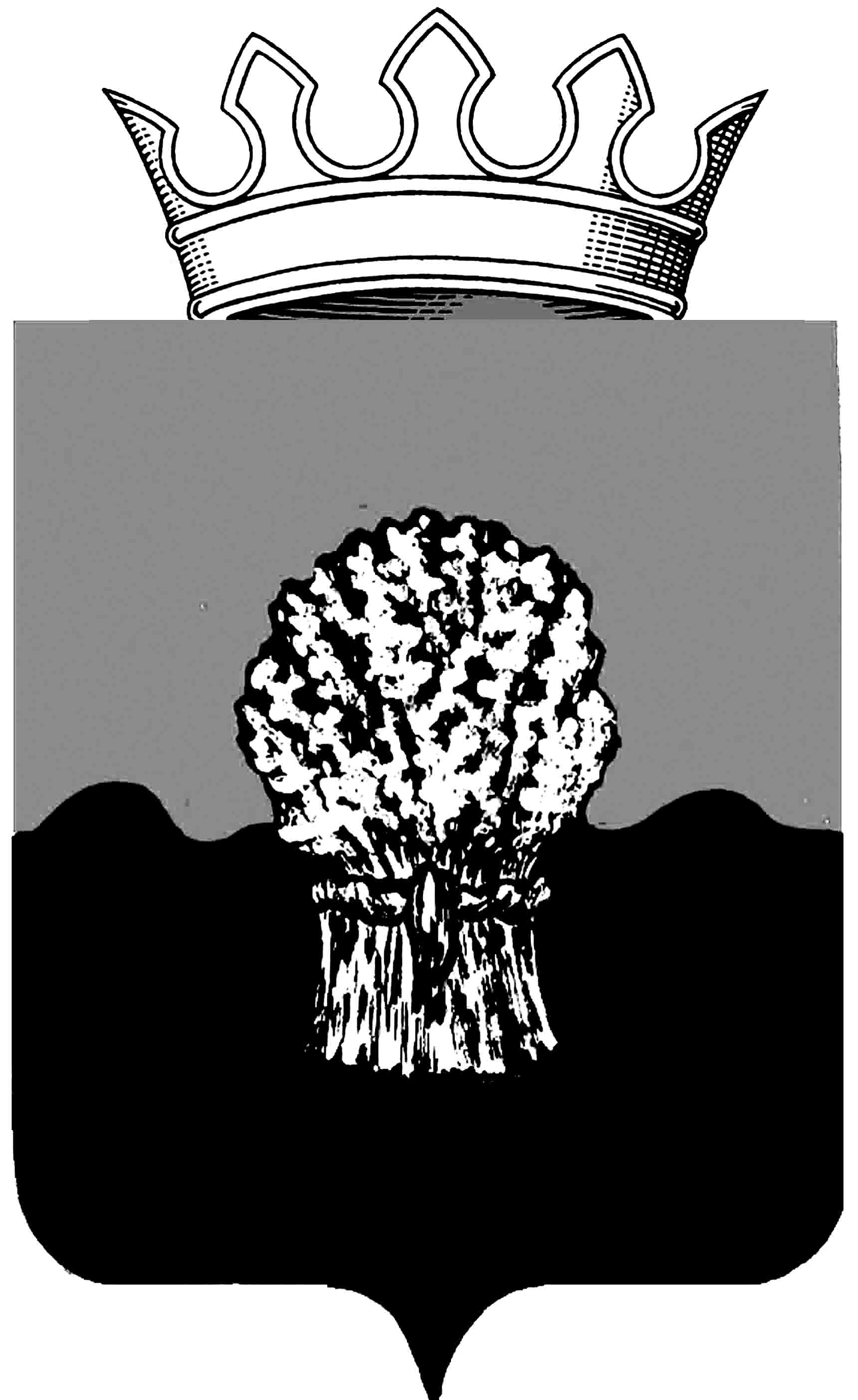 РОССИЙСКАЯ ФЕДЕРАЦИЯ             
САМАРСКАЯ ОБЛАСТЬМУНИЦИПАЛЬНЫЙ РАЙОН СызранскийСОБРАНИЕ ПРЕДСТАВИТЕЛЕЙ ГОРОДСКОГО ПОСЕЛЕНИЯ Балашейкатретьего созываРЕШЕНИЕ21 мая  2020 года                                                                                  № 22 Об утверждении Положения о бюджетном процессе в городском поселении Балашейка муниципального района Сызранский Самарской областиВ соответствии с Бюджетным кодексом Российской Федерации, Федеральным законом от 06.10.2003 № 131-ФЗ «Об общих принципах организации местного самоуправления в Российской Федерации», руководствуясь Уставом городского поселения Балашейка муниципального района Сызранский Самарской области, Собрание представителей городского поселения Балашейка муниципального района Сызранский Самарской областиРЕШИЛО:1. Утвердить Положение о бюджетном процессе в городском поселении Балашейка муниципального района Сызранский Самарской области (далее – Положение) в новой редакции согласно приложению к настоящему решению.2. Признать утратившими силу:- решение Собрания представителей городского поселения Балашейка муниципального района Сызранский Самарской области от 07.02.2008 № 2 «О Положении о бюджетном процессе в городском поселении Балашейка муниципального района Сызранский Самарской области»; - решение Собрания представителей городского поселения Балашейка муниципального района Сызранский Самарской области от 17.02.2010 № 5 «О внесении изменений в решение Собрания представителей городского поселения Балашейка № 2 от 7 февраля 2008 года  «О Положении о бюджетном процессе в городском поселении Балашейка муниципального района Сызранский Самарской области»».3. Опубликовать настоящее решение в газете городского поселения Балашейка муниципального района Сызранский Самарской области «Вестник Балашейки» и разместить на официальном сайте Администрации муниципального района Сызранский Самарской области в информационно-телекоммуникационной сети «Интернет» в разделе городского поселения Балашейка муниципального района Сызранский Самарской области по адресу: http://syzrayon.ru/poseleniya/balashejka.html.4. Настоящее решение вступает в силу на следующий день после его официального опубликования с учетом положений, предусмотренных в пунктах 5 – 25 настоящего решения.5. Абзац шестой пункта 3, абзац шестой пункта 5 и подпункт 2 пункта 7 статьи 12, пункт 4 статьи 15, абзац четвертый пункта 1 статьи 22, пункт 1 статьи 27, статья 35, абзац первый пункта 2 (в части сроков) и пункт 6 (в части сроков подготовки заключения на годовой отчет об исполнении бюджета) статьи 39 Положения вступают в силу с 1 января 2021 года6. Положения пунктов 8, 11 – 13, 16 статьи 12, пункта 5 статьи 14 Положения применяются к правоотношениям, возникающим при составлении, утверждении и исполнении бюджета городского поселения Балашейка муниципального района Сызранский Самарской области, начиная с бюджета на 2021 год.7. Положения пунктов 9 и 14 статьи 12 Положения в части согласования городским поселением Балашейка муниципального района Сызранский Самарской области программ заимствований и гарантий, а также изменений в эти программы применяются к правоотношениям, возникающим при составлении, утверждении и исполнении бюджета городского поселения Балашейка муниципального района Сызранский Самарской области, начиная с бюджета на 2021 год.8. Положения пунктов 9 и 14 статьи 12 Положения в части права осуществления заимствований и предоставления гарантий городского поселения Балашейка муниципального района Сызранский Самарской области применяются с 1 января 2021 года.9. Пункт 4 статьи 29 Положения вступает в силу с 1 января 2021 года.До 31 декабря 2020 года пункт 4 статьи 29 Положения применяется в следующей редакции:«4. Кассовое обслуживание исполнения бюджета городского поселения осуществляется Федеральным казначейством.Для кассового обслуживания исполнения бюджета городского поселения Федеральное казначейство открывает в Центральном банке Российской Федерации с учетом положений статей 38.2 и 156 Бюджетного кодекса Российской Федерации счет, через который все кассовые операции по исполнению бюджета городского поселения осуществляются Федеральным казначейством либо органом государственной власти Самарской области в соответствии с соглашением, предусмотренным частью пятой статьи 215.1 Бюджетного кодекса Российской Федерации.».10. Абзац второй статьи 30 Положения вступает в силу с 1 января 2021 года.До 31 декабря 2020 года абзац второй статьи 30 Положения применяется в следующей редакции:«зачисление на единый счет бюджета городского поселения доходов от распределения налогов, сборов и иных поступлений в бюджет городского поселения, распределяемых по нормативам, действующим в текущем финансовом году, установленным Бюджетным кодексом Российской Федерации, законами Самарской области, решением о бюджете и иными муниципальными правовыми актами, принятыми в соответствии с положениями Бюджетного кодекса Российской Федерации, со счетов органов Федерального казначейства и иных поступлений в бюджет городского поселения;».11. Абзац шестой статьи 30 Положения вступает в силу с 1 января 2021 года.До 31 декабря 2020 года абзац шестой статьи 30 Положения применяется в следующей редакции:«перечисление Федеральным казначейством излишне распределенных сумм, средств, необходимых для осуществления возврата (зачета, уточнения) излишне уплаченных или излишне взысканных сумм налогов, сборов и иных платежей, а также сумм процентов за несвоевременное осуществление такого возврата и процентов, начисленных на излишне взысканные суммы, с единого счета бюджета городского поселения на соответствующие счета Федерального казначейства, предназначенные для учета поступлений и их распределения между бюджетами бюджетной системы Российской Федерации, в порядке, установленном Министерством финансов Российской Федерации.».12. Пункт 4 статьи 31 Положения вступает в силу с 1 января 2021 года.До 31 декабря 2020 года пункт 4 статьи 31 Положения применяется в следующей редакции:«4. Получатель бюджетных средств подтверждает обязанность оплатить за счет средств бюджета городского поселения денежные обязательства в соответствии с платежными и иными документами, необходимыми для санкционирования их оплаты, а в случаях, связанных с выполнением оперативно-розыскных мероприятий и осуществлением мер безопасности в отношении потерпевших, свидетелей и иных участников уголовного судопроизводства, в соответствии с платежными документами.».13. Абзац четвертый пункта 5 статьи 31 Положения вступает в силу с 1 января 2021 года.До 31 декабря 2020 года абзац четвертый пункта 5 статьи 31 Положения применяется в следующей редакции:«соответствием информации, указанной в платежном документе для оплаты денежного обязательства, информации о денежном обязательстве;».14. Пункт 6 статьи 31 Положения вступает в силу с 1 января 2021 года.До 31 декабря 2020 года пункт 6 статьи 31 Положения применяется в следующей редакции:«6. Подтверждение исполнения денежных обязательств осуществляется на основании платежных документов, подтверждающих списание денежных средств с единого счета бюджета городского поселения в пользу физических или юридических лиц, бюджетов бюджетной системы Российской Федерации, субъектов международного права, а также проверки иных документов, подтверждающих проведение неденежных операций по исполнению денежных обязательств получателей бюджетных средств.».15. Пункт 3 статьи 33 Положения вступает в силу с 1 января 2021 года.До 31 декабря 2020 года пункт 3 статьи 33 Положения применяется в следующей редакции:«3. В сводную бюджетную роспись могут быть внесены изменения в соответствии с решениями Главы городского поселения без внесения изменений в решение о бюджете:1) в случае перераспределения бюджетных ассигнований, предусмотренных для исполнения публичных нормативных обязательств, - в пределах общего объема указанных ассигнований, утвержденных решением о бюджете на их исполнение в текущем финансовом году, а также с его превышением не более чем на 5 процентов за счет перераспределения средств, зарезервированных в составе утвержденных бюджетных ассигнований;2) в случае изменения функций и полномочий главных распорядителей (распорядителей), получателей бюджетных средств, а также в связи с передачей муниципального имущества, изменением подведомственности распорядителей (получателей) бюджетных средств и при осуществлении органами местного самоуправления городского поселения бюджетных полномочий, предусмотренных пунктом 5 статьи 154 Бюджетного кодекса Российской Федерации;3) в случае исполнения судебных актов, предусматривающих обращение взыскания на средства бюджета городского поселения и (или) предусматривающих перечисление этих средств в счет оплаты судебных издержек, увеличения подлежащих уплате казенным учреждением сумм налогов, сборов, пеней, штрафов, а также социальных выплат (за исключением выплат, отнесенных к публичным нормативным обязательствам), установленных законодательством Российской Федерации;4) в случае использования (перераспределения) средств резервных фондов, а также средств, иным образом зарезервированных в составе утвержденных бюджетных ассигнований, с указанием в решении о бюджете объема и направлений их использования;5) в случае перераспределения бюджетных ассигнований, предоставляемых на конкурсной основе;6) в случае перераспределения бюджетных ассигнований между текущим финансовым годом и плановым периодом - в пределах предусмотренного решением о бюджете общего объема бюджетных ассигнований главному распорядителю бюджетных средств на оказание муниципальных услуг на соответствующий финансовый год;7) в случае получения уведомления о предоставлении субсидий, субвенций, иных межбюджетных трансфертов, имеющих целевое назначение, и получения безвозмездных поступлений от физических и юридических лиц сверх объемов, утвержденных решением о бюджете, а также в случае сокращения (возврата при отсутствии потребности) указанных межбюджетных трансфертов;8) в случае изменения типа (подведомственности) муниципальных учреждений и организационно-правовой формы муниципальных унитарных предприятий;9) в случае увеличения бюджетных ассигнований текущего финансового года на оплату заключенных муниципальных контрактов на поставку товаров, выполнение работ, оказание услуг, подлежавших в соответствии с условиями этих муниципальных контрактов оплате в отчетном финансовом году, в объеме, не превышающем остатка не использованных на начало текущего финансового года бюджетных ассигнований на исполнение указанных муниципальных контрактов в соответствии с требованиями, установленными Бюджетным кодексом Российской Федерации;10) в случае перераспределения бюджетных ассигнований на осуществление бюджетных инвестиций и предоставление субсидий на осуществление капитальных вложений в объекты муниципальной собственности (за исключением бюджетных ассигнований дорожных фондов) при изменении способа финансового обеспечения реализации капитальных вложений в указанный объект муниципальной собственности после внесения изменений в решения, указанные в пункте 2 статьи 78.2 и пункте 2 статьи 79 Бюджетного кодекса Российской Федерации, муниципальные контракты или соглашения о предоставлении субсидий на осуществление капитальных вложений, а также в целях подготовки обоснования инвестиций и проведения его технологического и ценового аудита, если подготовка обоснования инвестиций в соответствии с законодательством Российской Федерации является обязательной;11) в случае перераспределения бюджетных ассигнований на финансовое обеспечение мероприятий, связанных с предотвращением влияния ухудшения экономической ситуации на развитие отраслей экономики, с профилактикой и устранением последствий распространения коронавирусной инфекции, а также на иные цели, определенные Администрацией городского поселения;12) в случае перераспределения бюджетных ассигнований между видами источников финансирования дефицита местного бюджета;13) в случае получения дотаций из других бюджетов бюджетной системы Российской Федерации.Внесение изменений в сводную бюджетную роспись по основаниям, установленным настоящим пунктом, осуществляется в пределах объема бюджетных ассигнований, утвержденных решением о бюджете, за исключением оснований, установленных подпунктами 7, 9, 11 — 13 пункта 3 настоящей статьи, в соответствии с которыми внесение изменений в сводную бюджетную роспись может осуществляться с превышением общего объема расходов, утвержденных решением о бюджете.До 1 января 2021 года на средства, предоставляемые из бюджета городского поселения в соответствии с решениями, предусмотренными подпунктами 11 – 13 пункта 3 настоящей статьи, не распространяются положения подпункта 3 пункта 2 (в части предоставления субсидий в случаях, предусмотренных решением о бюджете), абзаца первого пункта 7, абзаца первого пункта 8 статьи 78, абзаца второго пункта 2 и абзаца первого пункта 4 статьи 78.1, абзаца второго пункта 2 статьи 79.1 и пункта 2 статьи 83 Бюджетного кодекса Российской Федерации.».16. Статья 34 Положения вступает в силу с 1 января 2021 года.До 31 декабря 2020 года статья 34 Положения применяется в следующей редакции:Статья 34. Кассовый план1. Под кассовым планом понимается прогноз кассовых поступлений в бюджет городского поселения и кассовых выплат из бюджета городского поселения в текущем финансовом году.В кассовом плане устанавливается предельный объем денежных средств, используемых на осуществление операций по управлению остатками средств на едином счете бюджета городского поселения.2. Администрация городского поселения устанавливает порядок составления и ведения кассового плана, а также состав и сроки представления главными распорядителями бюджетных средств, главными администраторами доходов бюджета, главными администраторами источников финансирования дефицита бюджета сведений, необходимых для составления и ведения кассового плана.Прогноз кассовых выплат из бюджета городского поселения по оплате муниципальных контрактов, иных договоров формируется с учетом определенных при планировании закупок товаров, работ, услуг для обеспечения муниципальных нужд сроков и объемов оплаты денежных обязательств по заключаемым муниципальным контрактам, иным договорам.Составление и ведение кассового плана осуществляется Администрацией городского поселения.».17. Абзац второй пункта 2 статьи 36 Положения вступает в силу с 1 января 2021 года.До 31 декабря 2020 года абзац второй пункта 2 статьи 36 Положения применяется в следующей редакции:«До последнего рабочего дня текущего финансового года включительно орган, осуществляющий кассовое обслуживание исполнения бюджета городского поселения, обязан оплатить санкционированные к оплате в установленном порядке бюджетные обязательства в пределах остатка средств на едином счете бюджета городского поселения.».18. Абзац первый пункта 4 статьи 36 Положения вступает в силу с 1 января 2021 года.До 31 декабря 2020 года абзац первый пункта 4 статьи 36 Положения применяется в следующей редакции:«4. Не использованные по состоянию на 1 января текущего финансового года межбюджетные трансферты, полученные в форме субсидий, субвенций и иных межбюджетных трансфертов, имеющих целевое назначение, за исключением межбюджетных трансфертов, источником финансового обеспечения которых являются бюджетные ассигнования резервного фонда Президента Российской Федерации, подлежат возврату в доход бюджета, из которого они были ранее предоставлены, в течение первых 15 рабочих дней текущего финансового года.».19. Абзацы второй и третий пункта 2 статьи 37 Положения вступает в силу с 1 января 2021 года.До 31 декабря 2020 года абзацы второй и третий пункта 2 статьи 37 Положения применяется в следующей редакции:«Бюджетный учет в городском поселении осуществляется в соответствии с планом счетов, включающим в себя бюджетную классификацию Российской Федерации.План счетов бюджетного учета и инструкция по его применению утверждаются Министерством финансов Российской Федерации.».20. Пункт 3 статьи 43 Положения вступает в силу с 1 июля 2020 года.До 30 июня 2020 года пункт 3 статьи 43 Положения применяется в следующей редакции:«3. Порядок осуществления полномочий органом внутреннего муниципального финансового контроля по внутреннему муниципальному финансовому контролю определяется муниципальными правовыми актами Администрации городского поселения, а также стандартами осуществления внутреннего муниципального финансового контроля.Порядок осуществления полномочий органом внутреннего муниципального финансового контроля по внутреннему муниципальному финансовому контролю должен содержать основания и порядок проведения проверок, ревизий и обследований, в том числе перечень должностных лиц, уполномоченных принимать решения об их проведении, о периодичности их проведения, права и обязанности должностных лиц органа внутреннего муниципального финансового контроля, права и обязанности объектов контроля (их должностных лиц), в том числе по организационно-техническому обеспечению проверок, ревизий и обследований, осуществляемых должностными лицами органа внутреннего муниципального финансового контроля.Стандарты осуществления внутреннего муниципального финансового контроля утверждаются уполномоченным органом местного самоуправления в соответствии с порядком осуществления полномочий органом внутреннего муниципального финансового контроля по внутреннему муниципальному финансовому контролю, определенным муниципальными правовыми актами Администрации городского поселения.».21. Установить, что по итогам исполнения местного бюджета в 2020 году установленные Положением размер дефицита местного бюджета и верхний предел муниципального долга могут быть превышены на сумму бюджетных ассигнований, направленных на финансовое обеспечение мероприятий, связанных с предотвращением влияния ухудшения экономической ситуации на развитие отраслей экономики, с профилактикой и устранением последствий распространения коронавирусной инфекции, сумму снижения налоговых и неналоговых доходов местного бюджета по сравнению с 2019 годом, а также в связи с изменением условий реструктуризации бюджетных кредитов.22. Установить, что в 2020 году дефицит местного бюджета может превысить ограничения, установленные пунктом 2 статьи 6 Положения, на сумму бюджетных ассигнований, направленных на финансовое обеспечение мероприятий, связанных с предотвращением влияния ухудшения экономической ситуации на развитие отраслей экономики городского поселения Балашейка муниципального района Сызранский Самарской области, с профилактикой и устранением последствий распространения коронавирусной инфекции.23. Установить, что в 2020 году объем муниципального долга может превысить ограничения, установленные пунктом 3 статьи 14 Положения, на сумму, не превышающую объема бюджетных ассигнований, направленных на финансовое обеспечение мероприятий, связанных с предотвращением влияния ухудшения экономической ситуации на развитие отраслей экономики, с профилактикой и устранением последствий распространения коронавирусной инфекции.24. Установить, что в 2020 году в случае размещения городским поселением Балашейка муниципального района Сызранский Самарской области муниципальных ценных бумаг доходность к погашению, рассчитанная исходя из цены размещения указанных ценных бумаг, не может превышать ключевую ставку Центрального банка Российской Федерации (Банка России), увеличенную на 1 процентный пункт, действующую на дату принятия решения о размещении муниципальных ценных бумаг, если у городского поселения Балашейка муниципального района Сызранский Самарской области на дату размещения отсутствует кредитный рейтинг не ниже уровня, устанавливаемого Правительством Российской Федерации, от одного или нескольких осуществляющих рейтинговые действия юридических лиц, перечень которых определяется Правительством Российской Федерации.25. Установить, что до 1 января 2021 года на случаи увеличения резервного фонда Администрации городского поселения Балашейка муниципального района Сызранский Самарской области в соответствии с Федеральным законом от 12.11.2019 № 367-ФЗ «О приостановлении действия отдельных положений Бюджетного кодекса Российской Федерации и установлении особенностей исполнения бюджетов бюджетной системы Российской Федерации в 2020 году» не распространяются положения абзаца третьего пункта 6 статьи 5 Положения.Председатель Собрания представителей городского поселения Балашейка муниципального района Сызранский Самарской области                                                                           Н.А. ХапугинаГлава городского поселения Балашейка муниципального района Сызранский Самарской области                                                                       М.С. КувшиноваПриложение к решению Собрания представителейгородского поселения Балашейка муниципального района Сызранский Самарской областиот 21 мая 2020 года № 22ПОЛОЖЕНИЕ О БЮДЖЕТНОМ ПРОЦЕССЕ 
В ГОРОДСКОМ ПОСЕЛЕНИИ БАЛАШЕЙКАМУНИЦИПАЛЬНОГО РАЙОНА СЫЗРАНСКИЙ
САМАРСКОЙ ОБЛАСТИНастоящее Положение в соответствии с Бюджетным кодексом Российской Федерации, Федеральным законом от 06.10.2003 № 131-ФЗ 
«Об общих принципах организации местного самоуправления в Российской Федерации», Уставом городского поселения Балашейка муниципального района Сызранский Самарской области устанавливает порядок составления и рассмотрения проекта бюджета городского поселения Балашейка муниципального района Сызранский Самарской области (далее - городское поселение), утверждения и исполнения бюджета городского поселения, внесения в него изменений, осуществления контроля за его исполнением.Раздел I. Общие положенияСтатья 1. Бюджет городского поселения1. Бюджет городского поселения (местный бюджет) предназначен для исполнения расходных обязательств городского поселения.Использование органами местного самоуправления городского поселения иных форм образования и расходования денежных средств для исполнения расходных обязательств городского поселения не допускается.2. Бюджет городского поселения разрабатывается и утверждается в форме решения Собрания представителей городского поселения сроком на один год (на очередной финансовый год) (далее - решение о бюджете).3. Решение о бюджете вступает в силу с 1 января и действует по 31 декабря финансового года, если иное не предусмотрено Бюджетным кодексом Российской Федерации и (или) решением о бюджете.4. Решение о бюджете подлежит официальному опубликованию не позднее 10 дней после его подписания в установленном порядке.Статья 2. Понятия и термины, используемые в настоящем ПоложенииПонятия и термины, используемые в настоящем Положении, применяются в том значении, в котором они определены Бюджетным кодексом Российской Федерации.Раздел II. Бюджетное устройство городского поселенияСтатья 3. Особенности применения бюджетной классификации Российской Федерации1. В целях обеспечения сопоставимости показателей бюджета городского поселения с бюджетами бюджетной системы Российской Федерации при составлении и исполнении бюджета городского поселения, формировании отчетности о его исполнении применяется бюджетная классификация Российской Федерации.2. Перечень главных администраторов доходов бюджета городского поселения, закрепляемые за ними виды (подвиды) доходов бюджета городского поселения утверждаются решением о бюджете.В случаях изменения состава и (или) функций главных администраторов доходов бюджета городского поселения, а также изменения принципов назначения и присвоения структуры кодов классификации доходов бюджета городского поселения изменения в перечень главных администраторов доходов бюджета городского поселения, а также в состав закрепленных за ними кодов классификации доходов бюджета городского поселения вносятся на основании муниципального правового акта Администрации городского поселения без внесения изменений в решение о бюджете.3. Код вида доходов включает группу, подгруппу, статью, подстатью и элемент дохода.Администрация городского поселения утверждает перечень кодов подвидов по видам доходов, главными администраторами которых являются органы местного самоуправления и (или) находящиеся в их ведении казенные учреждения.4. Перечень разделов, подразделов, целевых статей (муниципальных программ и непрограммных направлений деятельности), групп (групп и подгрупп) видов расходов бюджета городского поселения утверждается в составе ведомственной структуры расходов бюджета городского поселения решением о бюджете либо в установленных Бюджетным кодексом Российской Федерации случаях сводной бюджетной росписью бюджета городского поселения.Каждому публичному нормативному обязательству, межбюджетному трансферту присваиваются уникальные коды классификации расходов бюджета городского поселения.Перечень и коды целевых статей расходов бюджета городского поселения устанавливаются Администрацией городского поселения, осуществляющей составление и организацию исполнения местного бюджета, если иное не установлено Бюджетным кодексом Российской Федерации.5. В бюджете городского поселения в соответствии с бюджетной классификацией Российской Федерации раздельно предусматриваются средства, направляемые на исполнение расходных обязательств городского поселения, возникающих в связи с осуществлением органами местного самоуправления городского поселения полномочий по вопросам местного значения, и расходных обязательств городского поселения, исполняемых за счет субвенций из других бюджетов бюджетной системы Российской Федерации для осуществления отдельных государственных полномочий.Статья 4. Доходы бюджета городского поселения1. Доходы бюджета городского поселения формируются в соответствии с бюджетным законодательством Российской Федерации, законодательством о налогах и сборах и законодательством об иных обязательных платежах.2. Денежные средства считаются поступившими в доход бюджета городского поселения с момента их зачисления на единый счет бюджета городского поселения.3. К доходам бюджета городского поселения относятся налоговые доходы, неналоговые доходы и безвозмездные поступления.К собственным доходам бюджета городского поселения относятся:- налоговые доходы, зачисляемые в бюджет городского поселения в соответствии с бюджетным законодательством Российской Федерации и законодательством о налогах и сборах;- неналоговые доходы, зачисляемые в бюджет городского поселения в соответствии с законодательством Российской Федерации, законами Самарской области и решениями Собрания представителей городского поселения;- доходы, полученные бюджетом городского поселения в виде безвозмездных поступлений, за исключением субвенций.Статья 5. Расходы бюджета городского поселения1. Формирование расходов бюджета городского поселения осуществляется в соответствии с расходными обязательствами, обусловленными установленным законодательством Российской Федерации разграничением полномочий федеральных органов государственной власти, органов государственной власти Самарской области и органов местного самоуправления городского поселения, исполнение которых согласно законодательству Российской Федерации, международным и иным договорам и соглашениям должно происходить в очередном финансовом году за счет средств бюджета городского поселения.2. Расходные обязательства городского поселения возникают в результате:- принятия муниципальных правовых актов городского поселения по вопросам местного значения и иным вопросам, которые в соответствии с федеральными законами вправе решать органы местного самоуправления городского поселения, а также заключения городским поселением (от имени городского поселения) договоров (соглашений) по данным вопросам;- принятия муниципальных правовых актов городского поселения при осуществлении органами местного самоуправления городского поселения переданных им отдельных государственных полномочий;- заключения от имени городского поселения договоров (соглашений) муниципальными казенными учреждениями.3. Расходные обязательства городского поселения, указанные в абзацах втором и четвертом пункта 1 настоящей статьи, устанавливаются органами местного самоуправления городского поселения самостоятельно и исполняются за счет собственных доходов и источников финансирования дефицита местного бюджета.4. Расходные обязательства городского поселения, указанные в абзаце третьем пункта 1 настоящей статьи, устанавливаются муниципальными правовыми актами органов местного самоуправления городского поселения в соответствии с федеральными законами и законами Самарской области, исполняются за счет и в пределах субвенций из бюджета субъекта Российской Федерации, предоставляемых местному бюджету в порядке, предусмотренном статьей 140 Бюджетного кодекса Российской Федерации.5. Органы местного самоуправления городского поселения не вправе устанавливать и исполнять расходные обязательства, связанные с решением вопросов, отнесенных к компетенции федеральных органов государственной власти, органов государственной власти Самарской области, за исключением случаев, установленных соответственно федеральными законами, законами Самарской области.Органы местного самоуправления городского поселения вправе устанавливать и исполнять расходные обязательства, связанные с решением вопросов, не отнесенных к компетенции органов местного самоуправления других муниципальных образований, органов государственной власти, и не исключенные из их компетенции федеральными законами и законами Самарской области, только при наличии собственных финансовых средств (за исключением межбюджетных трансфертов).6. В расходной части бюджета городского поселения предусматривается создание резервного фонда Администрации городского поселения.В расходной части бюджета городского поселения запрещается создание резервных фондов Собрания представителей городского поселения и депутатов Собрания представителей городского поселения.Размер резервного фонда Администрации городского поселения устанавливается решением о бюджете и не может превышать 3 процента утвержденного указанным решением общего объема расходов.Средства резервного фонда Администрации городского поселения направляются на финансовое обеспечение непредвиденных расходов, в том числе на проведение аварийно-восстановительных работ и иных мероприятий, связанных с ликвидацией последствий стихийных бедствий и других чрезвычайных ситуаций, а также на иные мероприятия, предусмотренные порядком использования бюджетных ассигнований резервного фонда Администрации городского поселения.Бюджетные ассигнования, резервного фонда Администрации городского поселения, предусмотренные в составе местного бюджета, используются по решению Администрации городского поселения.Порядок использования бюджетных ассигнований резервного фонда Администрации городского поселения, предусмотренных в составе местного бюджета, устанавливается Администрацией городского поселения.Отчет об использовании бюджетных ассигнований резервного фонда Администрации городского поселения прилагается к годовому отчету об исполнении бюджета городского поселения.7. В составе бюджета городского поселения формируется  муниципальный дорожный фонд, представляющий собой часть средств бюджета, подлежащую использованию в целях финансового обеспечения дорожной деятельности в отношении автомобильных дорог общего пользования, а также капитального ремонта и ремонта дворовых территорий многоквартирных домов, проездов к дворовым территориям многоквартирных домов населенных пунктов.Объем бюджетных ассигнований муниципального дорожного фонда утверждается решением о бюджете в размере не менее прогнозируемого объема доходов бюджета городского поселения, установленных решением Собрания представителей городского поселения о порядке формирования и использования бюджетных ассигнований муниципального дорожного фонда.Бюджетные ассигнования муниципального дорожного фонда, не использованные в текущем финансовом году, направляются на увеличение бюджетных ассигнований муниципального дорожного фонда в очередном финансовом году.8. Если принимается решение либо другой нормативный правовой акт, предусматривающий увеличение расходных обязательств по существующим видам расходных обязательств или введение новых видов расходных обязательств, которые до его принятия не исполнялись ни одним публично-правовым образованием, указанный нормативный правовой акт должен содержать нормы, определяющие источники и порядок исполнения новых видов расходных обязательств.Выделение бюджетных ассигнований на принятие новых видов расходных обязательств или увеличение бюджетных ассигнований на исполнение существующих видов расходных обязательств может осуществляться только с начала очередного финансового года при условии включения соответствующих бюджетных ассигнований в решение о бюджете либо в текущем финансовом году после внесения соответствующих изменений в решение о бюджете при наличии соответствующих источников дополнительных поступлений в бюджет городского поселения и (или) при сокращении бюджетных ассигнований по отдельным статьям расходов бюджета городского поселения.9. Органы местного самоуправления городского поселения обязаны вести реестр расходных обязательств.Под реестром расходных обязательств понимается используемый при составлении проекта бюджета свод (перечень) законов, иных нормативных правовых актов, муниципальных правовых актов, обусловливающих публичные нормативные обязательства и (или) правовые основания для иных расходных обязательств с указанием соответствующих положений (статей, частей, пунктов, подпунктов, абзацев) законов и иных нормативных правовых актов, муниципальных правовых актов с оценкой объемов бюджетных ассигнований, необходимых для исполнения включенных в реестр обязательств.Реестр расходных обязательств городского поселения ведется в порядке, установленном Администрацией городского поселения.Реестр расходных обязательств городского поселения представляется Администрацией городского поселения в министерство управления финансами Самарской области в порядке, установленном министерством управления финансами Самарской области.Статья 6. Дефицит бюджета городского поселения1. Дефицит бюджета городского поселения на очередной финансовый год устанавливается решением о бюджете с соблюдением ограничений, установленных пунктом 2 настоящей статьи.2. Дефицит бюджета городского поселения не должен превышать 10 процентов утвержденного общего годового объема доходов бюджета городского поселения без учета утвержденного объема безвозмездных поступлений и (или) поступлений налоговых доходов по дополнительным нормативам отчислений.3. Дефицит бюджета городского поселения, сложившийся по данным годового отчета об исполнении местного бюджета, должен соответствовать ограничениям, установленным пунктом 2 настоящей статьи.4. Кредиты Центрального банка Российской Федерации, а также приобретение Центральным банком Российской Федерации муниципальных ценных бумаг при их размещении не могут быть источниками финансирования дефицита бюджета городского поселения.Статья 7. Бюджетные кредиты1. Бюджетный кредит может быть предоставлен городскому поселению или юридическому лицу на основании договора, заключенного в соответствии с гражданским законодательством Российской Федерации, на условиях и в пределах бюджетных ассигнований, которые предусмотрены решением о бюджете, с учетом положений, установленных Бюджетным кодексом Российской Федерации и иными нормативными правовыми актами, регулирующими бюджетные правоотношения.К правоотношениям сторон, вытекающим из договора о предоставлении бюджетного кредита, применяется гражданское законодательство Российской Федерации, если иное не предусмотрено Бюджетным кодексом Российской Федерации.2. Бюджетный кредит предоставляется на условиях возмездности и возвратности.При утверждении бюджета городского поселения устанавливаются цели, на которые может быть предоставлен бюджетный кредит, условия и порядок предоставления бюджетных кредитов, бюджетные ассигнования для их предоставления на срок в пределах финансового года и на срок, выходящий за пределы финансового года, а также ограничения по получателям (заемщикам) бюджетных кредитов.Заемщики обязаны вернуть бюджетный кредит и уплатить проценты за пользование им в порядке и сроки, установленные условиями предоставления кредита и (или) договором.Статья 8. Структура муниципального долга, виды и срочность муниципальных долговых обязательств1. Структура муниципального долга представляет собой группировку муниципальных долговых обязательств по установленным настоящей статьей видам долговых обязательств.2. Долговые обязательства городского поселения могут существовать в виде обязательств по:1) ценным бумагам городского поселения (муниципальным ценным бумагам);2) бюджетным кредитам, привлеченным в валюте Российской Федерации в бюджет городского поселения из других бюджетов бюджетной системы Российской Федерации;3) бюджетным кредитам, привлеченным от Российской Федерации в иностранной валюте в рамках использования целевых иностранных кредитов;4) кредитам, привлеченным городским поселением от кредитных организаций в валюте Российской Федерации;5) гарантиям городского поселения (муниципальным гарантиям), выраженным в валюте Российской Федерации;6) муниципальным гарантиям, предоставленным Российской Федерации в иностранной валюте в рамках использования целевых иностранных кредитов;7) иным долговым обязательствам, возникшим до введения в действие Бюджетного кодекса Российской Федерации и отнесенным на муниципальный долг.3. В объем муниципального долга включаются:1) номинальная сумма долга по муниципальным ценным бумагам;2) объем основного долга по бюджетным кредитам, привлеченным в бюджет городского поселения из других бюджетов бюджетной системы Российской Федерации;3) объем основного долга по кредитам, привлеченным городским поселением от кредитных организаций;4) объем обязательств по муниципальным гарантиям;5) объем иных непогашенных долговых обязательств городского поселения.4. В объем муниципального внутреннего долга включаются:1) номинальная сумма долга по муниципальным ценным бумагам, обязательства по которым выражены в валюте Российской Федерации;2) объем основного долга по бюджетным кредитам, привлеченным в бюджет городского поселения из других бюджетов бюджетной системы Российской Федерации, обязательства по которым выражены в валюте Российской Федерации;3) объем основного долга по кредитам, привлеченным городским поселением от кредитных организаций, обязательства по которым выражены в валюте Российской Федерации;4) объем обязательств по муниципальным гарантиям, выраженным в валюте Российской Федерации;5) объем иных непогашенных долговых обязательств городского поселения в валюте Российской Федерации.5. В объем муниципального внешнего долга включаются:1) объем основного долга по бюджетным кредитам в иностранной валюте, привлеченным городским поселением от Российской Федерации в рамках использования целевых иностранных кредитов;2) объем обязательств по муниципальным гарантиям в иностранной валюте, предоставленным городским поселением Российской Федерации в рамках использования целевых иностранных кредитов.6. Долговые обязательства городского поселения могут быть краткосрочными (менее одного года), среднесрочными (от одного года до пяти лет) и долгосрочными (от пяти до 10 лет включительно).Статья 9. Прекращение муниципальных долговых обязательств, выраженных в валюте Российской Федерации, и их списание с муниципального долга1. В случае, если муниципальное долговое обязательство, выраженное в валюте Российской Федерации, не предъявлено к погашению (не совершены кредитором определенные условиями обязательства и муниципальными правовыми актами городского поселения действия) в течение трех лет с даты, следующей за датой погашения, предусмотренной условиями муниципального долгового обязательства, указанное обязательство считается полностью прекращенным и списывается с муниципального долга, если иное не предусмотрено муниципальными правовыми актами Собрания представителей городского поселения.Долговые обязательства городского поселения по муниципальным гарантиям в валюте Российской Федерации считаются полностью прекращенными при наступлении событий (обстоятельств), являющихся основанием прекращения муниципальных гарантий, и списываются с муниципального долга по мере наступления (получения сведений о наступлении) указанных событий (обстоятельств).2. Администрация городского поселения по истечении сроков, указанных в абзаце первом пункта 1 настоящей статьи, издает муниципальный правовой акт о списании с муниципального долга муниципальных долговых обязательств, выраженных в валюте Российской Федерации.3. Списание с муниципального долга осуществляется посредством уменьшения объема муниципального долга по видам списываемых муниципальных долговых обязательств, выраженных в валюте Российской Федерации, на сумму их списания без отражения сумм списания в источниках финансирования дефицита местного бюджета.4. Действие абзаца первого пункта 1, пунктов 2 и 3 настоящей статьи не распространяется на обязательства по кредитным соглашениям, на муниципальные долговые обязательства перед Российской Федерацией, субъектами Российской Федерации и другими муниципальными образованиями.5. Списание с муниципального долга реструктурированных, а также погашенных (выкупленных) муниципальных долговых обязательств осуществляется с учетом положений статей 105 и 113 Бюджетного кодекса Российской Федерации.6. Выпуски муниципальных ценных бумаг, выкупленные (полученные в результате обмена или иных предусмотренных законодательством Российской Федерации операций) в полном объеме эмитировавшим их органом в соответствии с условиями эмиссии муниципальных ценных бумаг до наступления даты погашения, могут быть признаны по решению указанного органа досрочно погашенными.Эмитент муниципальных ценных бумаг вправе признать исполненными обязательства по выпущенным им муниципальным ценным бумагам, выкупленным (полученным в результате обмена или иных предусмотренных законодательством Российской Федерации операций) до наступления даты их погашения.Статья 10. Управление муниципальным долгом1. Под муниципальным долгом понимается деятельность уполномоченных органов местного самоуправления городского поселения, направленная на обеспечение потребностей городского поселения в заемном финансировании, своевременное и полное исполнение муниципальных долговых обязательств, минимизацию расходов на обслуживание долга, поддержание объема и структуры обязательств, исключающих их неисполнение.2. Управление муниципальным долгом осуществляется Администрацией городского поселения в соответствии с уставом городского поселения.Статья 11. Ответственность по долговым обязательствам городского поселения1. Долговые обязательства городского поселения полностью и без условий обеспечиваются всем находящимся в собственности городского поселения имуществом, составляющим казну городского поселения, и исполняются за счет средств бюджета городского поселения.2. Городское поселение не несет ответственности по долговым обязательствам Российской Федерации, Самарской области и иных муниципальных образований, если указанные обязательства не были гарантированы городским поселением.Статья 12. Муниципальные заимствования1. Под муниципальными заимствованиями понимается привлечение от имени городского поселения заемных средств в бюджет городского поселения путем размещения муниципальных ценных бумаг и в форме кредитов, по которым возникают долговые обязательства городского поселения как заемщика.2. Под муниципальными внутренними заимствованиями понимается привлечение от имени городского поселения заемных средств в местный бюджет путем размещения муниципальных ценных бумаг и в форме кредитов из других бюджетов бюджетной системы Российской Федерации и от кредитных организаций, по которым возникают долговые обязательства городского поселения как заемщика, выраженные в валюте Российской Федерации.3. Муниципальные внутренние заимствования осуществляются в целях финансирования дефицита местного бюджета, а также погашения долговых обязательств городского поселения, пополнения в течение финансового года остатков средств на счете местного бюджета.Программа муниципальных внутренних заимствований на очередной финансовый год представляет собой перечень муниципальных внутренних заимствований по видам соответствующих долговых обязательств, осуществляемых и (или) погашаемых в очередном финансовом году.Программой муниципальных внутренних заимствований определяются:1) объемы привлечения средств в местный бюджет и предельные сроки погашения долговых обязательств, возникающих при осуществлении муниципальных внутренних заимствований в очередном финансовом году, по видам соответствующих долговых обязательств;2) объемы погашения муниципальных долговых обязательств, выраженных в валюте Российской Федерации, по видам соответствующих долговых обязательств.Программа муниципальных внутренних заимствований на очередной финансовый год является приложением к решению о бюджете на очередной финансовый год.Проведение в соответствии со статьей 13 настоящего Положения реструктуризации муниципального внутреннего долга не отражается в программе муниципальных внутренних заимствований.4. Под муниципальными внешними заимствованиями понимается привлечение кредитов в местный бюджет из федерального бюджета от имени городского поселения в рамках использования Российской Федерацией целевых иностранных кредитов, по которым возникают долговые обязательства городского поселения перед Российской Федерацией, выраженные в иностранной валюте.5. Муниципальные внешние заимствования осуществляются в целях финансирования проектов, включенных в программу государственных внешних заимствований Российской Федерации на очередной финансовый год и плановый период.Программа муниципальных внешних заимствований на очередной финансовый год представляет собой перечень бюджетных кредитов, привлекаемых в бюджет городского поселения из федерального бюджета в иностранной валюте в рамках использования целевых иностранных кредитов и (или) погашаемых в иностранной валюте в очередном финансовом году.Программой муниципальных внешних заимствований определяются:1) объем привлечения средств в местный бюджет и сроки погашения долговых обязательств, возникающих по бюджетным кредитам, привлекаемым в очередном финансовом году в местный бюджет из федерального бюджета в иностранной валюте в рамках использования целевых иностранных кредитов;2) объем погашения долговых обязательств городского поселения в очередном финансовом году, возникших по бюджетным кредитам, привлеченным в местный бюджет из федерального бюджета в иностранной валюте в рамках использования целевых иностранных кредитов.Программа муниципальных внешних заимствований на очередной финансовый год является приложением к решению о бюджете на очередной финансовый год.6. Право осуществления муниципальных заимствований от имени городского поселения в соответствии с Бюджетным кодексом Российской Федерации и уставом городского поселения принадлежит Администрации городского поселения.7. Размещение муниципальных ценных бумаг осуществляется городским поселением при соблюдении следующих условий:1) отсутствие просроченной задолженности по долговым обязательствам городского поселения;2) городским поселением получен кредитный рейтинг не ниже уровня, устанавливаемого Правительством Российской Федерации, от одного или нескольких осуществляющих рейтинговые действия юридических лиц, перечень которых определяется Правительством Российской Федерации.8. В случае отнесения городского поселения в соответствии со статьей 107.1 Бюджетного кодекса Российской Федерации к группе заемщиков со средним уровнем долговой устойчивости, оно не вправе осуществлять муниципальные заимствования, предоставлять муниципальные гарантии в объемах, приводящих к увеличению значений показателей долговой устойчивости городского поселения, предусмотренных пунктом 5 статьи 107.1 Бюджетного кодекса Российской Федерации, до уровней, позволяющих отнести городское поселение к группе заемщиков с низким уровнем долговой устойчивости.9. Городское поселение, в случае отнесения его в соответствии со статьей 107.1 Бюджетного кодекса Российской Федерации к группе заемщиков со средним уровнем долговой устойчивости, вправе осуществлять муниципальные заимствования, предоставлять муниципальные гарантии только в случае согласования с министерством управления финансами Самарской области программ муниципальных внутренних и внешних заимствований, муниципальных гарантий на очередной финансовый год, а также изменений в указанные программы.10. Основанием для отказа в согласовании программ муниципальных внутренних и внешних заимствований, муниципальных гарантий городского поселения, отнесенного в соответствии со статьей 107.1 Бюджетного кодекса Российской Федерации к группе заемщиков со средним уровнем долговой устойчивости, а также изменений в указанные программы является несоблюдение городским поселением требований пункта 8 настоящей статьи, пунктов 2 и 4 статьи 106 и пункта 12 статьи 107.1 Бюджетного кодекса Российской Федерации.11. Городское поселение, в случае отнесения его в соответствии со статьей 107.1 Бюджетного кодекса Российской Федерации к группе заемщиков с низким уровнем долговой устойчивости, не вправе осуществлять муниципальные заимствования, предоставлять муниципальные гарантии в объемах, приводящих к увеличению значений показателей долговой устойчивости городского поселения, предусмотренных пунктом 5 статьи 107.1 Бюджетного кодекса Российской Федерации.12. Городское поселение, в случае отнесения его в соответствии со статьей 107.1 Бюджетного кодекса Российской Федерации к группе заемщиков с низким уровнем долговой устойчивости, вправе осуществлять муниципальные внутренние заимствования в форме кредитов от кредитных организаций и путем размещения ценных бумаг городского поселения только в целях рефинансирования долговых обязательств городского поселения, а также в форме целевых бюджетных кредитов из других бюджетов бюджетной системы Российской Федерации, предоставленных в рамках плана восстановления платежеспособности городского поселения, предусмотренного пунктом 9 статьи 107.1 Бюджетного кодекса Российской Федерации.13. Городское поселение, в случае отнесения его в соответствии со статьей 107.1 Бюджетного кодекса Российской Федерации к группе заемщиков с низким уровнем долговой устойчивости, не вправе осуществлять муниципальные внешние заимствования и предоставлять муниципальные гарантии в иностранной валюте.14. Городское поселение, в случае отнесения его в соответствии со статьей 107.1 Бюджетного кодекса Российской Федерации к группе заемщиков с низким уровнем долговой устойчивости, вправе осуществлять муниципальные внутренние заимствования, предоставлять муниципальные гарантии в валюте Российской Федерации только в случае согласования с министерством управления финансами Самарской области программ муниципальных внутренних заимствований, муниципальных гарантий в валюте Российской Федерации на очередной финансовый год, а также изменений в указанные программы.15. Основанием для отказа в согласовании программ муниципальных внутренних заимствований, муниципальных гарантий в валюте Российской Федерации городского поселения, отнесенного в соответствии со статьей 107.1 Бюджетного кодекса Российской Федерации к группе заемщиков с низким уровнем долговой устойчивости, а также изменений в указанные программы является несоблюдение городским поселением требований пунктов 11 - 13 настоящей статьи, пунктов 2 - 4 статьи 106 и пунктов 11, 12 статьи 107.1 Бюджетного кодекса Российской Федерации.16. Проведение реструктуризации обязательств городского поселения по целевым бюджетным кредитам из других бюджетов бюджетной системы Российской Федерации, предоставленным в рамках плана восстановления платежеспособности городского поселения, предусмотренного пунктом 9 статьи 107.1 Бюджетного кодекса Российской Федерации, не допускается.Статья 13. Реструктуризация муниципального долга1. Под реструктуризацией муниципального долга понимается основанное на соглашении изменение условий исполнения обязательств (погашения задолженности), связанное с предоставлением отсрочек, рассрочек исполнения обязательств, изменением объемов и (или) сроков уплаты процентов и (или) иных платежей, предусмотренных действующими договорами (соглашениями) и иными документами, из которых вытекают указанные обязательства.2. Реструктуризация долга может быть осуществлена с частичным списанием (сокращением) суммы основного долга.Статья 14. Верхние пределы муниципального внутреннего и внешнего долга и предельные значения показателей долговой устойчивости городского поселения1. Решением о бюджете устанавливаются верхние пределы муниципального внутреннего долга, муниципального внешнего долга (при наличии у городского поселения обязательств в иностранной валюте) по состоянию на 1 января года, следующего за очередным финансовым годом, с указанием в том числе верхнего предела долга по муниципальным гарантиям в валюте Российской Федерации, муниципальным гарантиям в иностранной валюте (при наличии у городского поселения обязательств по муниципальным гарантиям в иностранной валюте).2. Верхние пределы муниципального внутреннего долга, муниципального внешнего долга (при наличии у городского поселения обязательств в иностранной валюте) устанавливаются при соблюдении ограничений, установленных пунктом 3 настоящей статьи.3. Объем муниципального долга не должен превышать утвержденный решением о бюджете на очередной финансовый год общий объем доходов местного бюджета без учета утвержденного объема безвозмездных поступлений и (или) поступлений налоговых доходов по дополнительным нормативам отчислений от налога на доходы физических лиц. Для муниципального образования, в отношении которого осуществляются меры, предусмотренные пунктом 4 статьи 136 Бюджетного кодекса Российской Федерации, объем долга не должен превышать 50 процентов утвержденного решением о местном бюджете на очередной финансовый год общего объема доходов местного бюджета без учета утвержденного объема безвозмездных поступлений и (или) поступлений налоговых доходов по дополнительным нормативам отчислений от налога на доходы физических лиц.4. Собрание представителей городского поселения вправе в рамках управления муниципальным долгом и в пределах соответствующих ограничений, установленных настоящей статьей, утвердить дополнительные ограничения по муниципальному долгу.5. Объем расходов на обслуживание муниципального долга утверждается решением о бюджете при соблюдении следующих требований:1) доля объема расходов на обслуживание муниципального долга в очередном финансовом году не должна превышать 10 процентов утвержденного решением о местном бюджете на очередной финансовый год общего объема расходов бюджета городского поселения, за исключением объема расходов, которые осуществляются за счет субвенций, предоставляемых из бюджетов бюджетной системы Российской Федерации;2)  годовая сумма платежей в очередном финансовом году по погашению и обслуживанию муниципального долга, возникшего по состоянию на 1 января очередного финансового года, не должна превышать 20 процентов утвержденного решением о бюджете на очередной финансовый год общего объема налоговых, неналоговых доходов местного бюджета и дотаций из бюджетов бюджетной системы Российской Федерации; при расчете указанного соотношения не учитывается сумма платежей, направляемых на досрочное погашение долговых обязательств со сроками погашения после 1 января года, следующего за очередным финансовым годом и каждым годом планового периода.Статья 15. Предоставление муниципальных гарантий1. От имени городского поселения муниципальные гарантии предоставляются Администрацией городского поселения в пределах общей суммы предоставляемых гарантий, указанной в решении Собрания представителей о бюджете на очередной финансовый год, в соответствии с требованиями Бюджетного кодекса Российской Федерации и в порядке, установленном муниципальными правовыми актами.2. Программа муниципальных гарантий в валюте Российской Федерации представляет собой перечень предоставляемых муниципальных гарантий в валюте Российской Федерации на очередной финансовый год с указанием следующих сведений:1) направления (цели) гарантирования с указанием объема гарантий по каждому направлению (цели), категорий (групп) и (или) наименований принципалов по каждому направлению (цели) гарантирования;2) общий объем гарантий;3) наличие (отсутствие) права регрессного требования гаранта к принципалам;4) иные условия предоставления и исполнения гарантий.3. Муниципальные гарантии по обязательствам, выраженным в валюте Российской Федерации, предоставляются и исполняются только в валюте Российской Федерации.4. Программа муниципальных гарантий в валюте Российской Федерации является приложением к решению о бюджете городского поселения.5. Администрация городского поселения заключают договоры о предоставлении муниципальных гарантий, об обеспечении исполнения принципалом его возможных будущих обязательств по возмещению гаранту в порядке регресса сумм, уплаченных гарантом во исполнение (частичное исполнение) обязательств по гарантии, и выдают муниципальные гарантии.Порядок и сроки возмещения принципалом гаранту в порядке регресса сумм, уплаченных гарантом во исполнение (частичное исполнение) обязательств по гарантии, определяются договором между гарантом и принципалом. При отсутствии соглашения сторон по этим вопросам удовлетворение регрессного требования гаранта к принципалу осуществляется в порядке и сроки, указанные в требовании гаранта.6. Обязательства, вытекающие из муниципальной гарантии, включаются в состав муниципального долга.7. Предоставление и исполнение муниципальной гарантии подлежит отражению в муниципальной долговой книге.8. Администрация городского поселения ведет учет выданных гарантий, увеличения муниципального долга по ним, сокращения муниципального долга вследствие исполнения принципалами либо третьими лицами в полном объеме или в какой-либо части обязательств принципалов, обеспеченных гарантиями, прекращения по иным основаниям в полном объеме или в какой-либо части обязательств принципалов, обеспеченных гарантиями, осуществления гарантом платежей по выданным гарантиям, а также в иных случаях, установленных муниципальными гарантиями.9. Муниципальные гарантии не предоставляются для обеспечения исполнения обязательств хозяйственных товариществ, хозяйственных партнерств, производственных кооперативов, муниципальных унитарных предприятий (за исключением муниципальных унитарных предприятий, имущество которых принадлежит им на праве хозяйственного ведения и находится в муниципальной собственности городского поселения, предоставляющих муниципальные гарантии по обязательствам таких муниципальных унитарных предприятий), некоммерческих организаций, крестьянских (фермерских) хозяйств, индивидуальных предпринимателей и физических лиц.Статья 16. Учет и регистрация муниципальных долговых обязательств. Муниципальная долговая книга1 Учет и регистрация муниципальных долговых обязательств городского поселения осуществляются в муниципальной долговой книге городского поселения.2. Ведение муниципальной долговой книги осуществляется Администрацией городского поселения.Информация о долговых обязательствах вносится Администрацией городского поселения муниципальную долговую книгу в срок, не превышающий пяти рабочих дней с момента возникновения соответствующего обязательства.3. В муниципальную долговую книгу вносятся сведения об объеме долговых обязательств городского поселения по видам этих обязательств, о дате их возникновения и исполнения (прекращения по иным основаниям) полностью или частично, формах обеспечения обязательств, а также иная информация, состав которой, порядок и срок ее внесения в муниципальную долговую книгу устанавливаются Администрацией городского поселения.В муниципальной долговой книге городского поселения в том числе учитывается информация о просроченной задолженности по исполнению муниципальных долговых обязательств.4. Информация о долговых обязательствах городского поселения, отраженных в муниципальной долговой книге, подлежит передаче в министерство управления финансами Самарской области. Состав информации, порядок и сроки ее передачи устанавливаются министерством управления финансами Самарской области.Ответственность за достоверность данных о долговых обязательствах городского поселения, переданных в министерство управления финансами Самарской области, несет Администрация городского поселения.Статья 17. Муниципальные ценные бумаги и их эмитенты1. Муниципальными ценными бумагами признаются ценные бумаги, выпущенные от имени городского поселения.2. Исполнение обязательств городского поселения по муниципальным ценным бумагам осуществляется в соответствии с условиями выпуска ценных бумаг.3. Эмитентом муниципальных ценных бумаг является Администрация городского поселения в случае наделения ее уставом городского поселения правом на осуществление муниципальных заимствований.Администрация городского поселения выпускает от имени городского поселения ценные бумаги и несет обязательства перед владельцами ценных бумаг по осуществлению прав, закрепленных указанными ценными бумагами.Раздел III. Бюджетный процесс в городском поселенииСтатья 18. Бюджетный процесс в городском поселении. Участники бюджетного процесса в городском поселении1. Бюджетный процесс в городском поселении представляет собой регламентируемую законодательством деятельность органов местного самоуправления городского поселения и иных участников бюджетного процесса по составлению и рассмотрению проекта бюджета, утверждению и исполнению бюджета городского поселения, контролю за его исполнением, осуществлению бюджетного учета, составлению, внешней проверке, рассмотрению и утверждению бюджетной отчетности.2. Участниками бюджетного процесса в городском поселении являются:- Глава городского поселения;- Собрание представителей городского поселения;- Администрация городского поселения;- органы муниципального финансового контроля;- главные распорядители (распорядители) бюджетных средств;- главные администраторы (администраторы) доходов бюджета;- главные администраторы (администраторы) источников финансирования дефицита бюджета;- получатели бюджетных средств.Статья 19. Бюджетные полномочия участников бюджетного процесса1. Глава городского поселения осуществляет бюджетные полномочия, определенные Уставом городского поселения, Бюджетным кодексом Российской Федерации и настоящим Положением.2. Собрание представителей городского поселения:- рассматривает и утверждает бюджет городского поселения и отчет о его исполнении;- осуществляет контроль в ходе рассмотрения отдельных вопросов исполнения бюджета городского поселения на своих заседаниях, заседаниях комитетов, комиссий, рабочих групп, в ходе проводимых Собранием представителей городского поселения слушаний и в связи с депутатскими запросами;- формирует и определяет правовой статус органов внешнего муниципального финансового контроля;- осуществляет другие полномочия в соответствии с Бюджетным кодексом Российской Федерации, Федеральным законом от 06.10.2003 
№ 131-ФЗ «Об общих принципах организации местного самоуправления в Российской Федерации»,  Федеральным законом от 07.02.2011 года № 6-ФЗ «Об общих принципах организации и деятельности контрольно-счетных органов субъектов Российской Федерации и муниципальных образований», иными нормативными правовыми актами Российской Федерации, Уставом городского поселения.3. Администрация городского поселения:- обеспечивает составление проекта бюджета городского поселения на очередной финансовый год;- вносит на утверждение Собрания представителей городского поселения проект бюджета городского поселения на очередной финансовый год с необходимыми документами и материалами, проекты нормативных правовых актов о местных налогах, сборах, расходах;- организует и обеспечивает исполнение бюджета городского поселения и составление бюджетной отчетности;- представляет отчет об исполнении бюджета городского поселения на утверждение Собранием представителей городского поселения;- обеспечивает управление муниципальным долгом, ведет муниципальную долговую книгу;- осуществляет предварительный, текущий и последующий контроль за исполнением бюджета городского поселения;- ведет реестр расходных обязательств городского поселения;- ежемесячно составляет и представляет отчет о кассовом исполнении бюджета в порядке, установленном Министерством финансов Российской Федерации;- осуществляет полномочия, определенные Бюджетным кодексом Российской Федерации, настоящим Положением и принимаемыми в соответствии с ними муниципальными правовыми актами, регулирующими бюджетные правоотношения.4. Органы финансового контроля городского поселения:- проводят аудит эффективности, направленный на определение экономности и результативности использования бюджетных средств;- проводят экспертизы проекта решения о бюджете, иных муниципальных правовых актов, регулирующих бюджетные правоотношения, в том числе обоснованности показателей (параметров и характеристик) бюджета городского поселения;- проводят экспертизу муниципальных программ городского поселения;- проводят анализ и мониторинг бюджетного процесса, в том числе подготовку предложений по устранению выявленных отклонений в бюджетном процессе и совершенствованию муниципальных правовых актов;- готовят предложения по совершенствованию осуществления главными распорядителями бюджетных средств, главными администраторами доходов бюджета, главными администраторами источников финансирования дефицита бюджета (далее - главные администраторы бюджетных средств) внутреннего финансового аудита;- осуществляют полномочия, установленные федеральными законами, Уставом городского поселения, настоящим Положением, иными муниципальными правовыми актами городского поселения.5. Главный распорядитель бюджетных средств:- обеспечивает результативность, адресность и целевой характер использования бюджетных средств в соответствии с утвержденными ему бюджетными ассигнованиями и лимитами бюджетных обязательств;- формирует перечень подведомственных ему распорядителей и получателей бюджетных средств;- ведет реестр расходных обязательств, подлежащих исполнению в пределах утвержденных ему лимитов бюджетных обязательств и бюджетных ассигнований;- осуществляет планирование соответствующих расходов бюджета городского поселения, составляет обоснования бюджетных ассигнований;- составляет, утверждает и ведет бюджетную роспись, распределяет бюджетные ассигнования, лимиты бюджетных обязательств по подведомственным распорядителям и получателям бюджетных средств и исполняет соответствующую часть бюджета городского поселения;- вносит предложения по формированию и изменению лимитов бюджетных обязательств;- вносит предложения по формированию и изменению сводной бюджетной росписи;- определяет порядок утверждения бюджетных смет подведомственных получателей бюджетных средств, являющихся казенными учреждениями;- формирует и утверждает муниципальные задания;- обеспечивает соблюдение получателями межбюджетных субсидий, субвенций и иных межбюджетных трансфертов, имеющих целевое назначение, а также иных субсидий и бюджетных инвестиций, определенных Бюджетным кодексом Российской Федерации, условий, целей и порядка, установленных при их предоставлении;- формирует бюджетную отчетность главного распорядителя бюджетных средств;- отвечает от имени городского поселения по денежным обязательствам подведомственных ему получателей бюджетных средств;- осуществляет бюджетные полномочия, установленные Бюджетным кодексом Российской Федерации и принимаемыми в соответствии с ним муниципальными правовыми актами, регулирующими бюджетные правоотношения.5.1. Главный распорядитель бюджетных средств выступает в суде от имени городского поселения в качестве представителя ответчика по искам к городскому поселению:- о возмещении вреда, причиненного физическому лицу или юридическому лицу в результате незаконных действий (бездействия) органов местного самоуправления городского поселения или должностных лиц этих органов, по ведомственной принадлежности, в том числе в результате издания актов органов местного самоуправления городского поселения, не соответствующих закону или иному правовому акту;- предъявляемым при недостаточности лимитов бюджетных обязательств, доведенных подведомственному ему получателю бюджетных средств, являющемуся казенным учреждением, для исполнения его денежных обязательств;- по иным искам к городскому поселению, по которым в соответствии с федеральным законом интересы городского поселения представляет орган, осуществляющий в соответствии с бюджетным законодательством Российской Федерации полномочия главного распорядителя бюджетных средств.5.2. Главный распорядитель бюджетных средств выступает в суде от имени городского поселения в качестве представителя истца по искам о взыскании денежных средств в порядке регресса в соответствии 
с пунктом 3.1 статьи 1081 Гражданского кодекса Российской Федерации к лицам, чьи действия (бездействие) повлекли возмещение вреда за счет казны городского поселения.6. Распорядитель бюджетных средств:- осуществляет планирование соответствующих расходов бюджета городского поселения;- распределяет бюджетные ассигнования, лимиты бюджетных обязательств по подведомственным распорядителям и (или) получателям бюджетных средств и исполняет соответствующую часть бюджета городского поселения;- вносит предложения главному распорядителю бюджетных средств, в ведении которого находится, по формированию и изменению бюджетной росписи;- обеспечивает соблюдение получателями межбюджетных субсидий, субвенций и иных межбюджетных трансфертов, имеющих целевое назначение, а также иных субсидий и бюджетных инвестиций, определенных Бюджетным кодексом Российской Федерации, условий, целей и порядка, установленных при их предоставлении;- в случае и порядке, установленных соответствующим главным распорядителем бюджетных средств, осуществляет отдельные бюджетные полномочия главного распорядителя бюджетных средств, в ведении которого находится.7. Главный администратор доходов бюджета:- формирует перечень подведомственных ему администраторов доходов бюджета городского поселения;- представляет сведения, необходимые для составления среднесрочного финансового плана и проекта бюджета городского поселения;- представляет сведения для составления и ведения кассового плана;- формирует и представляет бюджетную отчетность главного администратора доходов бюджета;- ведет реестр источников доходов бюджета городского поселения по закрепленным за ним источникам доходов на основании перечня источников доходов бюджетов бюджетной системы Российской Федерации;- утверждает методику прогнозирования поступлений доходов в бюджет городского поселения в соответствии с общими требованиями к такой методике, установленными Правительством Российской Федерации;- осуществляет бюджетные полномочия, установленные Бюджетным кодексом Российской Федерации и принимаемыми в соответствии с ним муниципальными правовыми актами, регулирующими бюджетные правоотношения.Бюджетные полномочия главных администраторов доходов бюджета, являющихся органами местного самоуправления городского поселения и (или) находящимися в их ведении казенными учреждениями, осуществляются в порядке, установленном Администрацией городского поселения.8. Администратор доходов бюджета:- осуществляет начисление, учет и контроль за правильностью исчисления, полнотой и своевременностью осуществления платежей в бюджет городского поселения, пеней и штрафов по ним;- осуществляет взыскание задолженности по платежам в бюджет городского поселения, пеней и штрафов;- принимает решение о возврате излишне уплаченных (взысканных) платежей в бюджет городского поселения, пеней и штрафов, а также процентов за несвоевременное осуществление такого возврата и процентов, начисленных на излишне взысканные суммы, и представляет поручение в орган Федерального казначейства для осуществления возврата в порядке, установленном Министерством финансов Российской Федерации;- принимает решение о зачете (уточнении) платежей в бюджет городского поселения и представляет уведомление в орган Федерального казначейства;- в случае и порядке, установленных главным администратором доходов бюджета, формирует и представляет главному администратору доходов бюджета сведения и бюджетную отчетность, необходимые для осуществления полномочий соответствующего главного администратора доходов бюджета;- предоставляет информацию, необходимую для уплаты денежных средств физическими и юридическими лицами за муниципальные услуги, а также иных платежей, являющихся источниками формирования доходов бюджетов бюджетной системы Российской Федерации, в Государственную информационную систему о государственных и муниципальных платежах в соответствии с порядком, установленным Федеральном законом от 27.07.2010 № 210-ФЗ «Об организации предоставления государственных и муниципальных услуг»;- принимает решение о признании безнадежной к взысканию задолженности по платежам в бюджет городского поселения;- осуществляет бюджетные полномочия, установленные Бюджетным кодексом Российской Федерации и принимаемыми в соответствии с ним муниципальными правовыми актами, регулирующими бюджетные правоотношения.Бюджетные полномочия администраторов доходов бюджета осуществляются в порядке, установленном законодательством Российской Федерации, а также в соответствии с доведенными до них главными администраторами доходов бюджета городского поселения, в ведении которых они находятся, правовыми актами, наделяющими их полномочиями администратора доходов бюджета городского поселения.9. Главный администратор источников финансирования дефицита бюджета:- формирует перечни подведомственных ему администраторов источников финансирования дефицита бюджета;- осуществляет планирование (прогнозирование) поступлений и выплат по источникам финансирования дефицита бюджета городского поселения;- обеспечивает адресность и целевой характер использования выделенных в его распоряжение ассигнований, предназначенных для погашения источников финансирования дефицита бюджета городского поселения;- распределяет бюджетные ассигнования по подведомственным администраторам источников финансирования дефицита бюджета городского поселения и исполняет соответствующую часть бюджета городского поселения;- формирует бюджетную отчетность главного администратора источников финансирования дефицита бюджета городского поселения;- утверждает методику прогнозирования поступлений по источникам финансирования дефицита бюджета городского поселения в соответствии с общими требованиями к такой методике, установленными Правительством Российской Федерации;- составляет обоснования бюджетных ассигнований.10. Администратор источников финансирования дефицита бюджета:- осуществляет планирование (прогнозирование) поступлений и выплат по источникам финансирования дефицита бюджета городского поселения;- осуществляет контроль за полнотой и своевременностью поступления в бюджет городского поселения источников финансирования дефицита бюджета городского поселения;- обеспечивает поступления в бюджет городского поселения и выплаты из бюджета городского поселения по источникам финансирования дефицита бюджета городского поселения;- формирует и представляет бюджетную отчетность;- в случае и порядке, установленных соответствующим главным администратором источников финансирования дефицита бюджета, осуществляет отдельные бюджетные полномочия главного администратора источников финансирования дефицита бюджета, в ведении которого находится;- осуществляет бюджетные полномочия, установленные Бюджетным кодексом Российской Федерации и принимаемыми в соответствии с ним муниципальными правовыми актами, регулирующими бюджетные правоотношения.11. Получатель бюджетных средств:- составляет и исполняет бюджетную смету;- принимает и (или) исполняет в пределах доведенных лимитов бюджетных обязательств и (или) бюджетных ассигнований бюджетные обязательства;- обеспечивает результативность, целевой характер использования предусмотренных ему бюджетных ассигнований;- вносит соответствующему главному распорядителю (распорядителю) бюджетных средств предложения по изменению бюджетной росписи;- ведет бюджетный учет (обеспечивает ведение бюджетного учета);- формирует бюджетную отчетность (обеспечивает формирование бюджетной отчетности) и представляет бюджетную отчетность получателя бюджетных средств соответствующему главному распорядителю (распорядителю) бюджетных средств;- осуществляет полномочия, установленные Бюджетным кодексом Российской Федерации и принятыми в соответствии с ним муниципальными правовыми актами, регулирующими бюджетные правоотношения.Статья 20. Бюджетные полномочия отдельных участников бюджетного процесса по организации и осуществлению внутреннего финансового аудита1. Внутренний финансовый аудит является деятельностью по формированию и предоставлению руководителю главного администратора бюджетных средств, руководителю распорядителя бюджетных средств, руководителю получателя бюджетных средств, руководителю администратора доходов бюджета, руководителю администратора источников финансирования дефицита бюджета:1) информации о результатах оценки исполнения бюджетных полномочий распорядителя бюджетных средств, получателя бюджетных средств, администратора доходов бюджета, администратора источников финансирования дефицита бюджета (далее - администратор бюджетных средств), главного администратора бюджетных средств, в том числе заключения о достоверности бюджетной отчетности;2) предложений о повышении качества финансового менеджмента, в том числе о повышении результативности и экономности использования бюджетных средств;3) заключения о результатах исполнения решений, направленных на повышение качества финансового менеджмента.2. Внутренний финансовый аудит осуществляется в целях:1) оценки надежности внутреннего процесса главного администратора бюджетных средств, администратора бюджетных средств, осуществляемого в целях соблюдения установленных правовыми актами, регулирующими бюджетные правоотношения, требований к исполнению своих бюджетных полномочий (далее - внутренний финансовый контроль), и подготовки предложений об организации внутреннего финансового контроля;2) подтверждения достоверности бюджетной отчетности и соответствия порядка ведения бюджетного учета единой методологии бюджетного учета, составления, представления и утверждения бюджетной отчетности, установленной Министерством финансов Российской Федерации, а также ведомственным (внутренним) актам, принятым в соответствии с пунктом 5 статьи 264.1 Бюджетного кодекса Российской Федерации;3) повышения качества финансового менеджмента.3. Внутренний финансовый аудит осуществляется на основе принципа функциональной независимости структурными подразделениями или в случаях, предусмотренных федеральными стандартами внутреннего финансового аудита, уполномоченными должностными лицами (работниками) главного администратора бюджетных средств, администратора бюджетных средств, наделенными полномочиями по осуществлению внутреннего финансового аудита, а в случаях передачи полномочий, предусмотренных настоящей статьей, - структурными подразделениями или уполномоченными должностными лицами (работниками) главного администратора бюджетных средств (администратора бюджетных средств), которому передаются указанные полномочия.4. Администратор бюджетных средств вправе передать полномочия по осуществлению внутреннего финансового аудита главному администратору бюджетных средств, в ведении которого он находится, или другому администратору бюджетных средств, находящемуся в ведении данного главного администратора бюджетных средств, в соответствии с федеральными стандартами внутреннего финансового аудита.5. Внутренний финансовый аудит осуществляется в соответствии с федеральными стандартами внутреннего финансового аудита, установленными Министерством финансов Российской Федерации.Главные администраторы бюджетных средств, администраторы бюджетных средств, осуществляющие внутренний финансовый аудит, издают ведомственные (внутренние) акты, обеспечивающие осуществление внутреннего финансового аудита с соблюдением федеральных стандартов внутреннего финансового аудита.6. Мониторинг качества финансового менеджмента, включающий мониторинг качества исполнения бюджетных полномочий, а также качества управления активами, осуществления закупок товаров, работ и услуг для обеспечения муниципальных нужд, проводится:1) Администрацией городского поселения в установленном ею порядке в отношении главных администраторов средств бюджета городского поселения;2) главным администратором бюджетных средств в установленном им порядке в отношении подведомственных ему администраторов бюджетных средств.7. Порядок проведения мониторинга качества финансового менеджмента определяет в том числе:1) правила расчета и анализа значений показателей качества финансового менеджмента, формирования и представления информации, необходимой для проведения указанного мониторинга;2) правила формирования и представления отчета о результатах мониторинга качества финансового менеджмента.8. Главный администратор средств бюджета городского поселения вправе внести на рассмотрение Администрации городского поселения предложение о передаче полномочий по проведению мониторинга качества финансового менеджмента в отношении подведомственных ему администраторов бюджетных средств и по согласованию с Администрацией городского поселения передать Администрации городского поселения указанные полномочия.Статья 21. Составление проекта бюджета городского поселения1. Составление проекта бюджета городского поселения - исключительная прерогатива Администрации городского поселения. Проект бюджета городского поселения составляется в порядке, установленном Администрацией городского поселения в соответствии с Бюджетным кодексом Российской Федерации и настоящим Положением.Непосредственное составление проекта бюджета городского поселения осуществляет Администрация городского поселения.2. Проект бюджета городского поселения составляется и утверждается сроком на один год (на очередной финансовый год).3. Составление проекта бюджета городского поселения основывается на:положениях послания Президента Российской Федерации Федеральному Собранию Российской Федерации, определяющих бюджетную политику (требования к бюджетной политике) в Российской Федерации;основных направлениях бюджетной и налоговой политики городского поселения;прогнозе социально-экономического развития;муниципальных программах (проектах муниципальных программ, проектах изменений программ) городского поселения.Статья 22. Порядок составления проекта бюджета городского поселения1. Составление проекта бюджета городского поселения на очередной финансовый год начинается с 1 августа текущего года.Решение о начале работы над составлением проекта бюджета городского поселения на очередной финансовый год принимается Администрацией городского поселения до 1 августа текущего года в форме постановления Администрации городского поселения, регламентирующего сроки и процедуры разработки и внесения на рассмотрение Собрания представителей городского поселения проекта бюджета городского поселения на очередной финансовый год, иных документов и материалов, обязательных для направления в Собрание представителей городского поселения одновременно с проектом бюджета.Постановлением Администрации городского поселения, указанным в абзаце втором пункта 1 настоящей статьи, также устанавливаются сроки подготовки и внесения на рассмотрение Собрания представителей городского поселения муниципальных правовых актов Собрания представителей городского поселения о внесении изменений в муниципальные правовые акты о местных налогах, муниципальных правовых актов Собрания представителей городского поселения, регулирующих бюджетные правоотношения, приводящих к изменению доходов бюджетов бюджетной системы Российской Федерации, вступающих в силу в очередном финансовом году.Муниципальные правовые акты Собрания представителей городского поселения о внесении изменений в муниципальные правовые акты о местных налогах, муниципальные правовые акты Собрания представителей городского поселения, регулирующие бюджетные правоотношения, приводящие к изменению доходов бюджетов бюджетной системы Российской Федерации, вступающие в силу в очередном финансовом году, должны быть приняты до дня внесения в Собрание представителей городского поселения проекта решения о местном бюджете на очередной финансовый год, определенного в постановлении Администрации городского поселения в соответствии с абзацем вторым пункта 1 настоящей статьи.2. Главные распорядители бюджетных средств представляют в Администрацию городского поселения прогнозные показатели, необходимые для составления проекта бюджета городского поселения на очередной финансовый год.3. Администрация городского поселения готовит следующие документы и материалы:проект бюджета городского поселения на очередной финансовый год;пояснительная записка к проекту бюджета;основные направления бюджетной и налоговой политики городского поселения;предварительные итоги социально-экономического развития городского поселения за истекший период текущего финансового года и ожидаемые итоги социально-экономического развития соответствующей территории за текущий финансовый год;прогноз социально-экономического развития городского поселения;среднесрочный финансовый план;методики (проекты методик) и расчеты распределения межбюджетных трансфертов;верхний предел муниципального внутреннего долга и (или) верхний предел муниципального внешнего долга по состоянию на 1 января года, следующего за очередным финансовым годом;оценка ожидаемого исполнения бюджета на текущий финансовый год;реестр источников доходов бюджета городского поселения;реестр расходных обязательств бюджета городского поселения;перечень муниципальных программ городского поселения, предполагаемых к финансированию из бюджета городского поселения;прогнозный план приватизации муниципального имущества городского поселения;проекты программ муниципальных внутренних заимствований на очередной финансовый год;проекты программ муниципальных гарантий на очередной финансовый год;проект программы предоставления бюджетных кредитов на очередной финансовый год.4. Администрация городского поселения согласовывает проект бюджета городского поселения на очередной финансовый год и вносит его на рассмотрение в Собрание представителей городского поселения.Статья 23. Основные направления бюджетной и налоговой политики городского поселенияОсновные направления бюджетной политики городского поселения должны содержать краткий анализ структуры расходов бюджета городского поселения в текущем и завершенных финансовых годах и обоснование предложений о приоритетных направлениях расходования средств бюджета на очередной финансовый год с учетом прогнозов и программ социально-экономического развития городского поселения.Основные направления налоговой политики городского поселения должны содержать анализ законодательства о налогах и сборах в части налогов и сборов, формирующих налоговые доходы бюджета городского поселения; обоснование предложений по его совершенствованию в пределах компетенции органов местного самоуправления; оценку влияния данных предложений на сценарные условия.Основные направления бюджетной и налоговой политики разрабатываются Администрацией городского поселения и утверждаются Главой городского поселения.Статья 24. Прогноз социально-экономического развития городского поселения1. Прогноз социально-экономического развития городского поселения разрабатывается на период не менее трех лет.2. Прогноз социально-экономического развития городского поселения ежегодно разрабатывается в порядке, установленном Администрацией городского поселения.3. Прогноз социально-экономического развития городского поселения одобряется Администрацией городского поселения одновременно с принятием решения о внесении проекта бюджета в Собрание представителей городского поселения.4. Изменение прогноза социально-экономического развития городского поселения в ходе составления или рассмотрения проекта бюджета влечет за собой изменение основных характеристик проекта бюджета.5. Разработка прогноза социально-экономического развития городского поселения осуществляется Администрацией городского поселения.Статья 25. Среднесрочный финансовый план городского поселения1. Под среднесрочным финансовым планом городского поселения понимается документ, содержащий основные параметры местного бюджета.2. Среднесрочный финансовый план городского поселения ежегодно разрабатывается по форме и в порядке, которые установлены Администрацией городского поселения, с соблюдением положений Бюджетного кодекса Российской Федерации.Проект среднесрочного финансового плана городского поселения утверждается Администрацией городского поселения и представляется в Собрание представителей городского поселения одновременно с проектом местного бюджета.Значения показателей среднесрочного финансового плана городского поселения и основных показателей проекта местного бюджета должны соответствовать друг другу.3. Утвержденный среднесрочный финансовый план городского поселения должен содержать следующие параметры:прогнозируемый общий объем доходов и расходов бюджета городского поселения;объемы бюджетных ассигнований по главным распорядителям бюджетных средств по разделам, подразделам, целевым статьям и видам расходов классификации расходов бюджета;распределение в очередном финансовом году между городскими, сельскими поселениями дотаций на выравнивание бюджетной обеспеченности поселений;нормативы отчислений от налоговых доходов в бюджеты городских, сельских поселений, устанавливаемые (подлежащие установлению) муниципальными правовыми актами Собрания представителей муниципального района Сызранский Самарской области;дефицит (профицит) местного бюджета;верхний предел муниципального долга по состоянию на 1 января года, следующего за очередным финансовым годом.Администрацией городского поселения может быть предусмотрено утверждение дополнительных показателей среднесрочного финансового плана городского поселения.4. Показатели среднесрочного финансового плана городского поселения носят индикативный характер и могут быть изменены при разработке и утверждении среднесрочного финансового плана городского поселения на очередной финансовый год и плановый период.5. Среднесрочный финансовый план городского поселения разрабатывается путем уточнения параметров указанного плана на плановый период и добавления параметров на второй год планового периода.В пояснительной записке к проекту среднесрочного финансового плана городского поселения приводится обоснование параметров среднесрочного финансового плана, в том числе их сопоставление с ранее одобренными параметрами с указанием причин планируемых изменений.Статья 26. Муниципальные программы городского поселения1. Муниципальные программы городского поселения утверждаются Администрацией городского поселения.Сроки реализации муниципальных программ городского поселения определяются Администрацией городского поселения в устанавливаемом ею порядке.Порядок принятия решений о разработке муниципальных программ городского поселения, формировании и реализации указанных программ устанавливается Постановлением Администрации городского поселения.2. Объем бюджетных ассигнований на финансовое обеспечение реализации муниципальных программ городского поселения утверждается решением о бюджете по соответствующей каждой программе целевой статье расходов бюджета городского поселения в соответствии с утвердившим программу муниципальным правовым актом Администрации городского поселения.Муниципальные программы городского поселения, предлагаемые к реализации начиная с очередного финансового года, а также изменения в ранее утвержденные муниципальные программы городского поселения подлежат утверждению в сроки, установленные Администрацией городского поселения. Собрание представителей городского поселения вправе осуществлять рассмотрение проектов муниципальных программ городского поселения и предложений о внесении изменений в муниципальные программы городского поселения в порядке, установленном нормативными правовыми актами Собрания представителей городского поселения.Муниципальные программы городского поселения подлежат приведению в соответствие с решением о бюджете городского поселения не позднее трех месяцев со дня вступления его в силу.3. По каждой муниципальной программе городского поселения ежегодно проводится оценка эффективности ее реализации. Порядок проведения указанной оценки и ее критерии устанавливаются Администрацией городского поселения.По результатам указанной оценки Администрацией городского поселения может быть принято решение о необходимости прекращения или об изменении начиная с очередного финансового года ранее утвержденной муниципальной программы городского поселения, в том числе необходимости изменения объема бюджетных ассигнований на финансовое обеспечение реализации муниципальной программы городского поселения.Статья 27. Рассмотрение и утверждение проекта бюджета городского поселения1. Администрация городского поселения вносит на рассмотрение в Собрание представителей городского поселения проект решения о бюджете городского поселения на очередной финансовый год не позднее 1 ноября текущего года.2. Одновременно с проектом бюджета городского поселения в Собрание представителей городского поселения представляются следующие документы и материалы:основные направления бюджетной и налоговой политики городского поселения;предварительные итоги социально-экономического развития городского поселения за истекший период текущего финансового года и ожидаемые итоги социально-экономического развития городского поселения за текущий финансовый год;прогноз социально-экономического развития городского поселения;утвержденный среднесрочный финансовый план;пояснительная записка к проекту бюджета;методики (проекты методик) и расчеты распределения межбюджетных трансфертов;верхний предел муниципального внутреннего долга и (или) верхний предел муниципального внешнего долга по состоянию на 1 января года, следующего за очередным финансовым годом;оценка ожидаемого исполнения бюджета на текущий финансовый год;предложенные Собранием представителей городского поселения, органами судебной системы, органами внешнего муниципального финансового контроля проекты бюджетных смет указанных органов, представляемые в случае возникновения разногласий с Администрацией городского поселения в отношении указанных бюджетных смет;реестры источников доходов бюджета городского поселения;реестр расходных обязательств бюджета городского поселения;перечень муниципальных программ городского поселения, предполагаемых к финансированию из бюджета городского поселения;прогнозный план приватизации муниципального имущества городского поселения;проекты программ муниципальных внутренних заимствований на очередной финансовый год;проекты программ муниципальных гарантий на очередной финансовый год;проект программы предоставления бюджетных кредитов на очередной финансовый год.В случае утверждения решением о бюджете распределения бюджетных ассигнований по муниципальным программам и непрограммным направлениям деятельности к проекту решения о бюджете представляются паспорта муниципальных программ (проекты изменений в указанные паспорта).В случае, если проект решения Собрания представителей городского поселения о бюджете не содержит приложение с распределением бюджетных ассигнований по разделам и подразделам классификации расходов бюджетов, приложение с распределением бюджетных ассигнований по разделам и подразделам классификации расходов бюджетов городского поселения включается в состав приложений к пояснительной записке к проекту решения Собрания представителей городского поселения о бюджете.3. В решении о бюджете городского поселения должны содержаться основные характеристики бюджета:- общий объем доходов бюджета городского поселения;- общий объем расходов бюджета городского поселения;- дефицит (профицит) бюджета городского поселения;- показатели, установленные Бюджетным кодексом Российской Федерации, законами Самарской области, муниципальными правовыми актами Собрания представителей городского поселения (кроме решения о бюджете городского поселения).4. Решением о бюджете городского поселения утверждаются:перечень главных администраторов доходов бюджета городского поселения;перечень главных администраторов источников финансирования дефицита бюджета городского поселения;распределение бюджетных ассигнований по разделам, подразделам, целевым статьям, группам (группам и подгруппам) видов расходов либо по разделам, подразделам, целевым статьям (муниципальным программам и непрограммным направлениям деятельности), группам (группам и подгруппам) видов расходов и (или) по целевым статьям (муниципальным программам и непрограммным направлениям деятельности), группам (группам и подгруппам) видов расходов классификации расходов бюджетов на очередной финансовый, а также по разделам и подразделам классификации расходов бюджета городского поселения в случаях, установленных муниципальным правовым актом Собрания представителей городского поселения;ведомственная структура расходов бюджета на очередной финансовый год;общий объем бюджетных ассигнований, направляемых на исполнение публичных нормативных обязательств;объем межбюджетных трансфертов, получаемых из других бюджетов и (или) предоставляемых другим бюджетам бюджетной системы Российской Федерации в очередном финансовом году;источники финансирования дефицита бюджета городского поселения на очередной финансовый год;верхний предел муниципального внутреннего долга и (или) верхний предел муниципального внешнего долга по состоянию на 1 января года, следующего за очередным финансовым годом, с указанием в том числе верхнего предела долга по муниципальным гарантиям;размер резервного фонда Администрации городского поселения;размер муниципального дорожного фонда;показатели бюджета городского поселения, установленные Бюджетным кодексом Российской Федерации, муниципальным правовым актом Собрания представителей городского поселения.5. Решением о бюджете городского поселения может быть предусмотрено использование доходов бюджета городского поселения по отдельным видам (подвидам) неналоговых доходов, предлагаемых к введению (отражению в бюджете) начиная с очередного финансового года, на цели, установленные решением о бюджете городского поселения, сверх соответствующих бюджетных ассигнований и (или) общего объема расходов бюджета городского поселения.6. До внесения проекта решения о бюджете городского поселения на рассмотрение в Собрание представителей городского поселения по нему проводятся публичные слушания.7. Собрание представителей городского поселения утверждает решение о бюджете городского поселения на очередной финансовый год не позднее 29 декабря текущего года. 8. Собрание представителей городского поселения рассматривает проект решения о бюджете городского поселения в двух чтениях.Внесенный проект решения о бюджете направляется на рассмотрение в комиссию Собрания представителей городского поселения по имущественным отношениям, землепользованию и бюджету (далее – комиссия), а также депутатам Собрания представителей городского поселения.9. В течение десяти календарных дней со дня направления проекта решения о бюджете городского поселения в комиссию, а также депутатам Собрания представителей городского поселения проводится первое чтение проекта решения о бюджете городского поселения.При рассмотрении проекта решения о бюджете городского поселения в первом чтении заслушивается доклад Администрации городского поселения, а также обсуждается прогноз социально-экономического развития городского поселения, основные направления бюджетной и налоговой политики на очередной финансовый год и следующие характеристики бюджета городского поселения:- общий объем доходов бюджета городского поселения на очередной финансовый год;- общий объем расходов бюджета городского поселения на очередной финансовый год;- дефицит (профицит) бюджета городского поселения и источники его финансирования на очередной финансовый год;- верхний предел муниципального внутреннего долга на 1 января года, следующего за очередным финансовым годом.Собрание представителей городского поселения принимает решение о принятии проекта бюджета городского поселения в первом чтении или о его отклонении. В случае принятия Собранием представителей городского поселения решения о принятии проекта бюджета городского поселения в первом чтении утверждаются основные характеристики бюджета городского поселения. В случае отклонения в первом чтении проекта бюджета городского поселения Собрание представителей городского поселения возвращает проект бюджета городского поселения в Администрацию городского поселения для доработки.Администрация городского поселения в случае отклонения проекта бюджета городского поселения в течение 15 календарных дней дорабатывает его с учетом предложений и рекомендаций, изложенных в решении Собрания представителей городского поселения, и повторно вносит проект бюджета городского поселения в Собрание представителей городского поселения. Собрание представителей городского поселения рассматривает доработанный проект бюджета городского поселения в первом чтении в течение 10 календарных дней со дня его внесения.10. После принятия проекта решения о бюджете в первом чтении Собрание представителей городского поселения передает указанный проект в комиссию для подготовки согласованного варианта проекта бюджета ко второму чтению.Комиссия рассматривает поправки, поступившие от главных распорядителей бюджетных средств. Поправки, предусматривающие увеличение отдельных расходов бюджета городского поселения, должны содержать предложения по снижению финансирования по другим расходам либо указание на дополнительный обоснованный источник доходов. Поправки, не отвечающие требованиям настоящей статьи, а также представленные с нарушением срока, не принимаются комиссией к рассмотрению. При рассмотрении в комиссии поправок, вносимых в расходную часть бюджета городского поселения, первоначально рассматриваются и утверждаются поправки, предусматривающие сокращение расходов, а затем рассматриваются и утверждаются поправки, предусматривающие увеличение расходной части бюджета городского поселения.В случае превышения суммы расходов по принятым поправкам утвержденного в первом чтении размера расходов бюджета городского поселения проводится рейтинговое голосование по поправкам или утверждается пакет взаимоувязанных поправок.По окончании работы комиссии готовится окончательный вариант проекта решения о бюджете городского поселения на очередной финансовый год, который вносится на рассмотрение Собрания представителей городского поселения вместе с итоговым протоколом работы комиссии.11. Собрание представителей городского поселения рассматривает проект решения о бюджете городского поселения на очередной финансовый год во втором чтении в течение 60 дней со дня принятия указанного проекта решения в первом чтении, но не позднее 29 декабря текущего года.Предметом рассмотрения проекта бюджета городского поселения во втором чтении являются показатели, предусмотренные пунктами 3 и 4 настоящей статьи. Во втором чтении проект решения о бюджете городского поселения принимается после опубликования Закона Самарской области об областном бюджете на очередной финансовый год и плановый период.Участники бюджетного процесса корректируют и балансируют основные параметры проекта решения о бюджете с учетом определенных городскому поселению сумм дотаций, субвенций, субсидий и иных межбюджетных трансфертов.Проект решения о бюджете городского поселения принимается Собранием представителей городского поселения в целом после доклада Главы городского поселения или уполномоченного им должностного лица и содоклада председателя комиссии.12. В течение 2 календарных дней со дня принятия Собранием представителей городского поселения решение о бюджете направляется Главе городского поселения для подписания и обнародования.Решение о бюджете вступает в силу с 1 января очередного финансового года.  13. В случае если решение о бюджете не вступило в силу с начала текущего финансового года:Администрация городского поселения правомочна ежемесячно доводить до главных распорядителей бюджетных средств бюджетные ассигнования и лимиты бюджетных обязательств в размере, не превышающем одной двенадцатой части бюджетных ассигнований и лимитов бюджетных обязательств в отчетном финансовом году;иные показатели, определяемые решением о бюджете, применяются в размерах (нормативах) и порядке, которые были установлены решением о бюджете на отчетный финансовый год;порядок распределения и (или) предоставления межбюджетных трансфертов другим бюджетам бюджетной системы Российской Федерации сохраняется в виде, определенном на отчетный финансовый год.14. Если решение о бюджете не вступило в силу через три месяца после начала финансового года, Администрация городского поселения организует исполнение бюджета при соблюдении условий, определенных пунктом 13 настоящей статьи.При этом администрация городского поселения не имеет права:доводить лимиты бюджетных обязательств и бюджетные ассигнования на бюджетные инвестиции и субсидии юридическим и физическим лицам, установленные Бюджетным кодексом Российской Федерации;предоставлять бюджетные кредиты;осуществлять заимствования в размере более одной восьмой объема заимствований предыдущего финансового года в расчете на квартал;формировать резервные фонды.15. Указанные в пунктах 13 и 14 настоящей статьи ограничения не распространяются на расходы, связанные с выполнением публичных нормативных обязательств, обслуживанием и погашением муниципального долга.16. Если решение о бюджете вступает в силу после начала текущего финансового года и исполнение бюджета до дня вступления в силу указанного решения осуществляется в соответствии с пунктами 13 - 15 настоящей статьи, в течение одного месяца со дня вступления в силу указанного решения Администрация городского поселения представляет на рассмотрение и утверждение Собрания представителей городского поселения проект решения о внесении изменений в решение о бюджете, уточняющего показатели бюджета с учетом исполнения бюджета за период временного управления бюджетом. Указанный проект решения рассматривается и утверждается Собранием представителей городского поселения в срок, не превышающий 15 дней со дня его представления.Статья 28. Внесение изменений в решение о бюджете 1. Администрация городского поселения разрабатывает и представляет в Собрание представителей городского поселения проекты решений о внесении изменений в решение о бюджете на текущий финансовый год по всем вопросам, являющимся предметом правового регулирования указанного решения.2. Одновременно с проектом решения о внесении изменений в решение о бюджете городского поселения Администрацией городского поселения представляются:- пояснительная записка с обоснованием предлагаемых изменений в решение о бюджете городского поселения;- в случае изменения объема бюджетных ассигнований, направляемых на исполнение публичных нормативных обязательств, - информация о видах публичных нормативных обязательств, по которым предполагается изменение ранее запланированных сумм, объемов изменений, а также обоснование данных изменений;- документы, представление которых является обязательным в соответствии с муниципальным правовым актом Собрания представителей городского поселения, устанавливающим порядок подготовки проектов муниципальных правовых актов Собрания представителей городского поселения.Статья 29. Исполнение бюджета городского поселения1. Исполнение бюджета городского поселения обеспечивается Администрацией городского поселения. 2. Бюджет городского поселения исполняется на основе единства кассы и подведомственности расходов.3. Исполнение бюджета городского поселения организуется на основе сводной бюджетной росписи и кассового плана.4. Казначейское обслуживание исполнения бюджета городского поселения осуществляется Федеральным казначейством.Для казначейского обслуживания исполнения бюджета городского поселения в Федеральном казначействе с учетом положений статьи 38.2 Бюджетного кодекса Российской Федерации открывается единый счет бюджета городского поселения, через который осуществляются все операции по исполнению местного бюджета.Статья 30. Исполнение бюджета городского поселения по доходамИсполнение бюджета городского поселения по доходам предусматривает:зачисление на единый счет бюджета городского поселения доходов от распределения налогов, сборов и иных поступлений в бюджет городского поселения, распределяемых по нормативам, действующим в текущем финансовом году, установленным Бюджетным кодексом Российской Федерации, законами Самарской области, решением о бюджете и иными муниципальными правовыми актами, принятыми в соответствии с положениями Бюджетного кодекса Российской Федерации, с казначейских счетов для осуществления и отражения операций по учету и распределению поступлений и иных поступлений в бюджет городского поселения;перечисление излишне распределенных сумм, возврат излишне уплаченных или излишне взысканных сумм, а также сумм процентов за несвоевременное осуществление такого возврата и процентов, начисленных на излишне взысканные суммы;зачет излишне уплаченных или излишне взысканных сумм в соответствии с законодательством Российской Федерации;уточнение администратором доходов бюджета городского поселения платежей в бюджет городского поселения;перечисление Федеральным казначейством излишне распределенных сумм, средств, необходимых для осуществления возврата (зачета, уточнения) излишне уплаченных или излишне взысканных сумм налогов, сборов и иных платежей, а также сумм процентов за несвоевременное осуществление такого возврата и процентов, начисленных на излишне взысканные суммы, с единого счета бюджета городского поселения на соответствующие казначейские счета для осуществления и отражения операций по учету и распределению поступлений для учета поступлений и их распределения между бюджетами бюджетной системы Российской Федерации, в порядке, установленном Министерством финансов Российской Федерации.Статья 31. Исполнение бюджета городского поселения по расходам1. Исполнение бюджета городского поселения по расходам осуществляется в порядке, установленном Администрацией городского поселения, с соблюдением требований Бюджетного кодекса Российской Федерации.2. Исполнение бюджета городского поселения по расходам предусматривает:принятие и учет бюджетных обязательств;подтверждение денежных обязательств;санкционирование оплаты денежных обязательств;подтверждение исполнения денежных обязательств.3. Получатель бюджетных средств принимает бюджетные обязательства в пределах доведенных до него лимитов бюджетных обязательств.Получатель бюджетных средств принимает бюджетные обязательства путем заключения муниципальных контрактов, иных договоров с физическими и юридическими лицами, индивидуальными предпринимателями или в соответствии с законом, иным правовым актом, соглашением.Получатель бюджетных средств принимает новые бюджетные обязательства в объеме, не превышающем разницы между доведенными до него соответствующими лимитами бюджетных обязательств и принятыми, но неисполненными бюджетными обязательствами.4. Получатель бюджетных средств подтверждает обязанность оплатить за счет средств бюджета городского поселения денежные обязательства в соответствии с распоряжениями о совершении казначейских платежей (далее — распоряжение) и иными документами, необходимыми для санкционирования их оплаты, а в случаях, связанных с выполнением оперативно-розыскных мероприятий и осуществлением мер безопасности в отношении потерпевших, свидетелей и иных участников уголовного судопроизводства, в соответствии с распоряжениями.5. Администрация городского поселения при постановке на учет бюджетных и денежных обязательств, санкционировании оплаты денежных обязательств осуществляет в соответствии с установленным Администрацией городского поселения порядком, предусмотренным пунктом 1 настоящей статьи, контроль за:непревышением бюджетных обязательств над соответствующими лимитами бюджетных обязательств или бюджетными ассигнованиями, доведенными до получателя бюджетных средств, а также соответствием информации о бюджетном обязательстве коду классификации расходов бюджетов;соответствием информации о денежном обязательстве информации о поставленном на учет соответствующем бюджетном обязательстве;соответствием информации, указанной в распоряжении для оплаты денежного обязательства, информации о денежном обязательстве;наличием документов, подтверждающих возникновение денежного обязательства.В порядке, установленном Администрацией городского поселения, и предусмотренном пунктом 1 настоящей статьи, в дополнение к указанной в настоящем пункте информации может определяться иная информация, подлежащая контролю.В случае, если бюджетное обязательство возникло на основании муниципального контракта, дополнительно осуществляется контроль за соответствием сведений о муниципальном контракте в реестре контрактов, предусмотренном законодательством Российской Федерации о контрактной системе в сфере закупок товаров, работ, услуг для обеспечения государственных и муниципальных нужд, и сведений о принятом на учет бюджетном обязательстве, возникшем на основании муниципального контракта, условиям муниципального контракта.Оплата денежных обязательств (за исключением денежных обязательств по публичным нормативным обязательствам) осуществляется в пределах доведенных до получателя бюджетных средств лимитов бюджетных обязательств.Оплата денежных обязательств по публичным нормативным обязательствам может осуществляться в пределах доведенных до получателя бюджетных средств бюджетных ассигнований.6. Подтверждение исполнения денежных обязательств осуществляется на основании распоряжений, подтверждающих списание денежных средств с единого счета бюджета городского поселения в пользу физических или юридических лиц, бюджетов бюджетной системы Российской Федерации, субъектов международного права, а также проверки иных документов, подтверждающих проведение неденежных операций по исполнению денежных обязательств получателей бюджетных средств.Статья 32. Предельные объемы финансирования1. В случае и порядке, установленных Администрацией городского поселения, при организации исполнения бюджета по расходам может предусматриваться утверждение и доведение до главных распорядителей, распорядителей и получателей бюджетных средств предельного объема оплаты денежных обязательств в соответствующем периоде текущего финансового года (предельные объемы финансирования).2. Предельные объемы финансирования устанавливаются в целом в отношении главного распорядителя, распорядителя и получателя бюджетных средств помесячно или поквартально либо нарастающим итогом с начала текущего финансового года на основе заявок на финансирование главных распорядителей, распорядителей и получателей бюджетных средств.Статья 33. Сводная бюджетная роспись1. Порядок составления и ведения сводной бюджетной росписи устанавливается Администрацией городского поселения.Утверждение сводной бюджетной росписи и внесение изменений в нее осуществляется Главой городского поселения.2. Утвержденные показатели сводной бюджетной росписи должны соответствовать решению о бюджете городского поселения.В случае принятия решения о внесении изменений в решение о бюджете руководитель Глава городского поселения утверждает соответствующие изменения в сводную бюджетную роспись.3. В сводную бюджетную роспись могут быть внесены изменения в соответствии с решениями Главы городского поселения без внесения изменений в решение о бюджете:в случае перераспределения бюджетных ассигнований, предусмотренных для исполнения публичных нормативных обязательств, - в пределах общего объема указанных ассигнований, утвержденных решением о бюджете на их исполнение в текущем финансовом году, а также с его превышением не более чем на 5 процентов за счет перераспределения средств, зарезервированных в составе утвержденных бюджетных ассигнований;в случае изменения функций и полномочий главных распорядителей (распорядителей), получателей бюджетных средств, а также в связи с передачей муниципального имущества, изменением подведомственности распорядителей (получателей) бюджетных средств и при осуществлении органами местного самоуправления городского поселения бюджетных полномочий, предусмотренных пунктом 5 статьи 154 Бюджетного кодекса Российской Федерации;в случае исполнения судебных актов, предусматривающих обращение взыскания на средства бюджета городского поселения и (или) предусматривающих перечисление этих средств в счет оплаты судебных издержек, увеличения подлежащих уплате казенным учреждением сумм налогов, сборов, пеней, штрафов, а также социальных выплат (за исключением выплат, отнесенных к публичным нормативным обязательствам), установленных законодательством Российской Федерации;в случае использования (перераспределения) средств резервных фондов, а также средств, иным образом зарезервированных в составе утвержденных бюджетных ассигнований, с указанием в решении о бюджете объема и направлений их использования;в случае перераспределения бюджетных ассигнований, предоставляемых на конкурсной основе;в случае перераспределения бюджетных ассигнований между текущим финансовым годом и плановым периодом - в пределах предусмотренного решением о бюджете общего объема бюджетных ассигнований главному распорядителю бюджетных средств на оказание муниципальных услуг на соответствующий финансовый год;в случае получения уведомления о предоставлении субсидий, субвенций, иных межбюджетных трансфертов, имеющих целевое назначение, и получения имеющих целевое назначение безвозмездных поступлений от физических и юридических лиц сверх объемов, утвержденных решением о бюджете, а также в случае сокращения (возврата при отсутствии потребности) указанных средств;в случае изменения типа (подведомственности) муниципальных учреждений и организационно-правовой формы муниципальных унитарных предприятий;в случае увеличения бюджетных ассигнований текущего финансового года на оплату заключенных муниципальных контрактов на поставку товаров, выполнение работ, оказание услуг, подлежавших в соответствии с условиями этих муниципальных контрактов оплате в отчетном финансовом году, в объеме, не превышающем остатка не использованных на начало текущего финансового года бюджетных ассигнований на исполнение указанных муниципальных контрактов в соответствии с требованиями, установленными Бюджетным кодексом Российской Федерации;в случае увеличения бюджетных ассигнований текущего финансового года на предоставление субсидий юридическим лицам, предоставление которых в отчетном финансовом году осуществлялось в пределах средств, необходимых для оплаты денежных обязательств получателей субсидий, источником финансового обеспечения которых являлись такие субсидии, в объеме, не превышающем остатка не использованных на начало текущего финансового года бюджетных ассигнований на предоставление субсидий в соответствии с требованиями, установленными Бюджетным кодексом Российской Федерации;в случае перераспределения бюджетных ассигнований на осуществление бюджетных инвестиций и предоставление субсидий на осуществление капитальных вложений в объекты муниципальной собственности (за исключением бюджетных ассигнований дорожных фондов) при изменении способа финансового обеспечения реализации капитальных вложений в указанный объект муниципальной собственности после внесения изменений в решения, указанные в пункте 2 статьи 78.2 и пункте 2 статьи 79 Бюджетного кодекса Российской Федерации, муниципальные контракты или соглашения о предоставлении субсидий на осуществление капитальных вложений, а также в целях подготовки обоснования инвестиций и проведения его технологического и ценового аудита, если подготовка обоснования инвестиций в соответствии с законодательством Российской Федерации является обязательной.Внесение изменений в сводную бюджетную роспись по основаниям, установленным настоящим пунктом, осуществляется в пределах объема бюджетных ассигнований, утвержденных решением о бюджете, за исключением оснований, установленных абзацами восьмым и десятым настоящего пункта, в соответствии с которыми внесение изменений в сводную бюджетную роспись может осуществляться с превышением общего объема расходов, утвержденных решением о бюджете.При внесении изменений в сводную бюджетную роспись уменьшение бюджетных ассигнований, предусмотренных на исполнение публичных нормативных обязательств и обслуживание муниципального долга, для увеличения иных бюджетных ассигнований без внесения изменений в решение о бюджете не допускается.4. Порядком составления и ведения сводной бюджетной росписи предусматривается утверждение показателей сводной бюджетной росписи и лимитов бюджетных обязательств по главным распорядителям бюджетных средств, разделам, подразделам, целевым статьям, группам (группам и подгруппам) видов расходов либо по главным распорядителям бюджетных средств, разделам, подразделам, целевым статьям (муниципальным программам и непрограммным направлениям деятельности), группам (группам и подгруппам) видов расходов классификации расходов бюджета городского поселения.Порядком составления и ведения сводной бюджетной росписи может быть предусмотрено утверждение лимитов бюджетных обязательств по группам, подгруппам (группам, подгруппам и элементам) видов расходов классификации расходов бюджета городского поселения, в том числе дифференцированно для разных целевых статей и (или) видов расходов бюджета, главных распорядителей бюджетных средств.5. Утвержденные показатели сводной бюджетной росписи по расходам доводятся до главных распорядителей бюджетных средств до начала очередного финансового года, за исключением случаев, предусмотренных пунктами 13 – 16 статьи 27 настоящего Положения.Порядком составления и ведения сводной бюджетной росписи могут устанавливаться предельные сроки внесения изменений в сводную бюджетную роспись, в том числе дифференцированно по различным видам оснований, указанным в настоящей статье.6. В сводную бюджетную роспись включаются бюджетные ассигнования по источникам финансирования дефицита бюджета, кроме операций по управлению остатками средств на едином счете бюджета.Статья 34. Кассовый план1. Под кассовым планом понимается прогноз поступлений в бюджет городского поселения и перечислений из бюджета городского поселения в текущем финансовом году в целях определения прогнозного состояния единого счета бюджета, включая временный кассовый разрыв и объем временно свободных средств.2. Администрация городского поселения устанавливает порядок составления и ведения кассового плана, а также состав и сроки представления главными распорядителями бюджетных средств, главными администраторами доходов бюджета, главными администраторами источников финансирования дефицита бюджета сведений, необходимых для составления и ведения кассового плана.Прогноз перечислений из бюджета городского поселения по оплате муниципальных контрактов, иных договоров формируется с учетом определенных при планировании закупок товаров, работ, услуг для обеспечения муниципальных нужд сроков и объемов оплаты денежных обязательств по заключаемым муниципальным контрактам, иным договорам.Составление и ведение кассового плана осуществляется Администрацией городского поселения.Статья 35. Операции по управлению остатками средств на едином счете местного бюджета 1. В состав операций по управлению остатками средств на едином счете местного бюджета включаются привлечение на единый счет местного бюджета и возврат привлеченных средств в соответствии с пунктами 2 — 4 настоящей статьи.2. Администрация городского поселения в определенном ею порядке с учетом общих требований, установленных Правительством Российской Федерации, привлекает остатки средств на казначейских счетах для осуществления и отражения операций с денежными средствами, поступающими во временное распоряжение получателей средств местного бюджета, казначейских счетах для осуществления и отражения операций с денежными средствами бюджетных и автономных учреждений, открытых Администрации городского поселения, казначейских счетах для осуществления и отражения операций с денежными средствами юридических лиц, не являющихся участниками бюджетного процесса, бюджетными и автономными учреждениями, открытых Администрации городского поселения.3. Администрация городского поселения осуществляет возврат привлеченных средств на казначейские счета, с которых они были ранее перечислены, в том числе в целях проведения операций за счет привлеченных средств, не позднее второго рабочего дня, следующего за днем приема к исполнению распоряжений получателей указанных средств, а также при завершении текущего финансового года, но не позднее последнего рабочего дня текущего финансового года.4. Возврат привлеченных средств с единого счета местного бюджета на казначейские счета, с которых они были ранее перечислены, в соответствии с пунктом 3 настоящей статьи, осуществляется в порядке, установленном Администрацией городского поселения, с учетом общих требований, установленных Правительством Российской Федерации.Статья 36. Завершение текущего финансового года1. Операции по исполнению бюджета завершаются 31 декабря.Принятие денежных обязательств после 25 декабря не допускается. Завершение операций по исполнению бюджета в текущем финансовом году осуществляется в порядке, установленном Администрацией городского поселения в соответствии с требованиями настоящей статьи.2. Бюджетные ассигнования, лимиты бюджетных обязательств и предельные объемы финансирования текущего финансового года прекращают свое действие 31 декабря.До последнего рабочего дня текущего финансового года включительно орган, осуществляющий казначейское обслуживание исполнения бюджета городского поселения, обязан оплатить санкционированные к оплате в установленном порядке бюджетные обязательства в пределах остатка средств на едином счете бюджета городского поселения.3. Не использованные получателями бюджетных средств остатки бюджетных средств, находящиеся не на едином счете бюджета городского поселения, не позднее двух последних рабочих дней текущего финансового года подлежат перечислению получателями бюджетных средств на единый счет бюджета городского поселения.4. Не использованные по состоянию на 1 января текущего финансового года межбюджетные трансферты, полученные в форме субсидий, субвенций и иных межбюджетных трансфертов, имеющих целевое назначение, межбюджетные трансферты бюджетам государственных внебюджетных фондов, за исключением межбюджетных трансфертов, источником финансового обеспечения которых являются бюджетные ассигнования резервного фонда Президента Российской Федерации, подлежат возврату в доход бюджета, из которого они были ранее предоставлены, в течение первых 15 рабочих дней текущего финансового года.Принятие главным администратором средств бюджета городского поселения решения о наличии (об отсутствии) потребности в указанных в абзаце первом настоящего пункта межбюджетных трансфертах, не использованных в отчетном финансовом году, а также их возврат в бюджет городского поселения, которому они были ранее предоставлены, при принятии решения о наличии в них потребности осуществляются не позднее 30 рабочих дней со дня поступления указанных средств в бюджет, из которого они были ранее предоставлены, в соответствии с отчетом о расходах бюджета городского поселения, источником финансового обеспечения которых являются указанные межбюджетные трансферты, сформированным и представленным в порядке, установленном главным администратором средств бюджета городского поселения.5. Администрация городского поселения устанавливает порядок обеспечения получателей бюджетных средств при завершении текущего финансового года наличными деньгами, необходимыми для осуществления их деятельности в нерабочие праздничные дни в Российской Федерации в январе очередного финансового года.6. Средства, полученные бюджетными учреждениями от предпринимательской деятельности и не использованные по состоянию на 31 декабря, зачисляются в тех же суммах на вновь открываемые соответствующим бюджетным учреждениям лицевые счета.7. После завершения операций по принятым денежным обязательствам завершившегося года остаток средств на едином счете бюджета городского поселения подлежит учету в качестве остатка средств на начало очередного финансового года.Статья 37. Основы бюджетного учета и бюджетной отчетности городского поселения1. Единая методология бюджетного учета и бюджетной отчетности устанавливается Министерством финансов Российской Федерации в соответствии с положениями Бюджетного кодекса Российской Федерации.2. Бюджетный учет представляет собой упорядоченную систему сбора, регистрации и обобщения информации в денежном выражении о состоянии финансовых и нефинансовых активов и обязательств Российской Федерации, субъектов Российской Федерации и муниципальных образований, а также об операциях, изменяющих указанные активы и обязательства.Бюджетный учет в городском поселении осуществляется в соответствии с планами счетов, включающими в себя бюджетную классификацию Российской Федерации.Планы счетов бюджетного учета и инструкции по их применению утверждаются Министерством финансов Российской Федерации.3. Бюджетная отчетность городского поселения включает:1) отчет об исполнении бюджета;2) баланс исполнения бюджета;3) отчет о финансовых результатах деятельности;4) отчет о движении денежных средств;5) пояснительную записку.4. Отчет об исполнении бюджета городского поселения содержит данные об исполнении бюджета по доходам, расходам и источникам финансирования дефицита бюджета в соответствии с бюджетной классификацией Российской Федерации.Баланс исполнения бюджета городского поселения содержит данные о нефинансовых и финансовых активах, обязательствах Российской Федерации, Самарской области и городского поселения на первый и последний день отчетного периода по счетам плана счетов бюджетного учета.Отчет о финансовых результатах деятельности содержит данные о финансовом результате деятельности в отчетном периоде и составляется по кодам классификации операций сектора государственного управления.Отчет о движении денежных средств отражает операции со средствами бюджета городского поселения по кодам классификации операций сектора государственного управления.Пояснительная записка содержит информацию об исполнении бюджета городского поселения, дополняющую информацию, представленную в отчетности об исполнении бюджета городского поселения, в соответствии с требованиями к раскрытию информации, установленными нормативными правовыми актами Министерства финансов Российской Федерации.5. Главными распорядителями бюджетных средств (получателями бюджетных средств) могут применяться ведомственные (внутренние) акты, обеспечивающие детализацию финансовой информации с соблюдением единой методологии бюджетного учета и бюджетной отчетности.6. По решению Администрации городского поселения полномочия органов Администрации городского поселения (их территориальных органов, подведомственных казенных учреждений) по начислению физическим лицам выплат по оплате труда и иных выплат, а также связанных с ними обязательных платежей в бюджеты бюджетной системы Российской Федерации и их перечислению, по ведению бюджетного учета, включая составление и представление бюджетной отчетности, консолидированной отчетности бюджетных и автономных учреждений, иной обязательной отчетности, формируемой на основании данных бюджетного учета, по обеспечению представления такой отчетности в соответствующие государственные (муниципальные) органы могут быть переданы в соответствии с общими требованиями, установленными Правительством Российской Федерации, Администрации городского поселения.Статья 38. Составление бюджетной отчетности городского поселения1. Главные администраторы бюджетных средств составляют бюджетную отчетность на основании представленной им бюджетной отчетности подведомственными получателями (распорядителями) бюджетных средств, администраторами доходов бюджета, администраторами источников финансирования дефицита бюджета.Главные администраторы бюджетных средств представляют бюджетную отчетность в Администрацию городского поселения в установленные ею сроки.2. Бюджетная отчетность городского поселения составляется Администрацией городского поселения на основании бюджетной отчетности соответствующих главных администраторов бюджетных средств.3. Бюджетная отчетность городского поселения является годовой. Отчет об исполнении бюджета городского поселения является ежеквартальным.4. Бюджетная отчетность городского поселения представляется в Администрацию городского поселения.Для формирования бюджетной отчетности об исполнении консолидированного бюджета муниципального района Сызранский Самарской области в соответствии со статьей 264.3 Бюджетного кодекса Российской Федерации бюджетная отчетность городского поселения представляется Администрацией городского поселения в Финансовое управление Администрации муниципального района Сызранский Самарской области.5. Отчет об исполнении местного бюджета за первый квартал, полугодие и девять месяцев текущего финансового года утверждается Администрацией городского поселения и направляется в Собрание представителей городского поселения.Годовые отчеты об исполнении местного бюджета подлежат утверждению муниципальным правовым актом Собрания представителей городского поселения.Статья 39. Представление, рассмотрение и утверждение годового отчета об исполнении бюджета городского поселения Собранием представителей городского поселения1. Порядок представления, рассмотрения и утверждения годового отчета об исполнении бюджета городского поселения устанавливается Собранием представителей городского поселения в соответствии с положениями Бюджетного кодекса Российской Федерации.2. Годовой отчет об исполнении местного бюджета представляется в Собрание представителей городского поселения не позднее 1 мая текущего года.До внесения отчета об исполнении бюджета городского поселения в Собрание представителей городского поселения по нему проводятся публичные слушания.3. Годовой отчет об исполнении бюджета городского поселения до его рассмотрения в Собрании представителей городского поселения подлежит внешней проверке, которая включает внешнюю проверку бюджетной отчетности главных администраторов бюджетных средств и подготовку заключения на годовой отчет об исполнении бюджета городского поселения. 4. Для подготовки годового отчета об исполнении бюджета городского поселения Администрация городского поселения издает постановление о подготовке годового отчета об исполнении бюджета городского поселения, регламентирующее сроки и процедуры подготовки годового отчета об исполнении бюджета городского поселения и иных документов, обязательных для представления в Собрание представителей городского поселения одновременно с годовым отчетом об исполнении бюджета городского поселения.5. Одновременно с годовым отчетом об исполнении бюджета городского поселения представляются пояснительная записка к нему, содержащая анализ исполнения бюджета городского поселения и бюджетной отчетности, и сведения о выполнении муниципального задания и (или) иных результатах использования бюджетных ассигнований, проект решения об исполнении бюджета городского поселения, иная бюджетная отчетность об исполнении бюджета городского поселения, предусмотренная бюджетным законодательством Российской Федерации.6. Администрация городского поселения представляет годовой отчет об исполнении местного бюджета для подготовки заключения на него не позднее 1 апреля текущего года. Подготовка заключения на годовой отчет об исполнении местного бюджета проводится в срок, не превышающий один месяц.7. Орган внешнего муниципального финансового контроля готовит заключение на отчет об исполнении бюджета с учетом данных внешней проверки годовой бюджетной отчетности главных администраторов бюджетных средств.8. Заключение на годовой отчет об исполнении бюджета представляется органом внешнего муниципального финансового контроля в Собрание представителей городского поселения с одновременным направлением в Администрацию городского поселения.9. По результатам рассмотрения годового отчета об исполнении бюджета Собрание представителей городского поселения принимает решение об утверждении либо отклонении решения об исполнении бюджета городского поселения.В случае отклонения Собранием представителей городского поселения решения об исполнении бюджета городского поселения он возвращается для устранения фактов недостоверного или неполного отражения данных и повторного представления в срок, не превышающий один месяц.10. Решением об исполнении бюджета городского поселения утверждается отчет об исполнении бюджета городского поселения за отчетный финансовый год с указанием общего объема доходов, расходов и дефицита (профицита) бюджета городского поселения.Отдельными приложениями к решению об исполнении бюджета городского поселения за отчетный финансовый год утверждаются показатели:доходов бюджета городского поселения по кодам классификации доходов бюджетов;расходов бюджета городского поселения по ведомственной структуре расходов местного бюджета;расходов бюджета городского поселения по разделам и подразделам классификации расходов бюджетов;источников финансирования дефицита бюджета городского поселения по кодам классификации источников финансирования дефицитов бюджетов;Решением об исполнении бюджета городского поселения также утверждаются иные показатели, установленные муниципальным правовым актом Собрания представителей городского поселения для решения об исполнении бюджета городского поселения.Раздел IV. Муниципальный финансовый контрольСтатья 40. Общие положения о муниципальном финансовом контроле1. Муниципальный финансовый контроль в городском поселении осуществляется в целях обеспечения соблюдения положений правовых актов, регулирующих бюджетные правоотношения, правовых актов, обусловливающих публичные нормативные обязательства и обязательства по иным выплатам физическим лицам из бюджета городского поселения, а также соблюдения условий муниципальных контрактов, договоров (соглашений) о предоставлении средств из бюджета городского поселения.Муниципальный финансовый контроль подразделяется на внешний и внутренний, предварительный и последующий.2. Внешний муниципальный финансовый контроль в городском поселении осуществляется Контрольно-счетной палатой Сызранского района на основании соглашения, заключаемого Собранием представителей городского поселения с Собранием представителей муниципального района Сызранский Самарской области о передаче Контрольно-счетной палате Сызранского района полномочий контрольно-счетного органа городского поселения по осуществлению внешнего муниципального финансового контроля.3. Внутренний муниципальный финансовый контроль является контрольной деятельностью органов муниципального финансового контроля, являющихся органами Администрации городского поселения (далее — орган внутреннего муниципального финансового контроля).В городском поселении органом внутреннего муниципального финансового контроля является Администрация городского поселения.4. Предварительный контроль осуществляется в целях предупреждения и пресечения бюджетных нарушений в процессе исполнения бюджета городского поселения.5. Последующий контроль осуществляется по результатам исполнения бюджета городского поселения в целях установления законности их исполнения, достоверности учета и отчетности.Статья 41. Объекты муниципального финансового контроля1. Объектами муниципального финансового контроля (далее — объекты контроля) являются:главные распорядители (распорядители, получатели) бюджетных средств, главные администраторы (администраторы) доходов бюджета, главные администраторы (администраторы) источников финансирования дефицита бюджета;Администрация городского поселения, бюджету которого предоставлены межбюджетные субсидии, субвенции, иные межбюджетные трансферты, имеющие целевое назначение, бюджетные кредиты;муниципальные учреждения;муниципальные унитарные предприятия;хозяйственные товарищества и общества с участием городского поселения в их уставных (складочных) капиталах, а также коммерческие организации с долей (вкладом) таких товариществ и обществ в их уставных (складочных) капиталах;юридические лица (за исключением муниципальных учреждений, муниципальных унитарных предприятий, публично-правовых компаний, хозяйственных товариществ и обществ с участием городского поселения в их уставных (складочных) капиталах, а также коммерческих организаций с долей (вкладом) таких товариществ и обществ в их уставных (складочных) капиталах), индивидуальные предприниматели, физические лица, являющиеся:юридическими и физическими лицами, индивидуальными предпринимателями, получающими средства из местного бюджета на основании договоров (соглашений) о предоставлении средств из местного бюджета и муниципальных контрактов, кредиты, обеспеченные муниципальными гарантиями;исполнителями (поставщиками, подрядчиками) по договорам (соглашениям), заключенным в целях исполнения договоров (соглашений) о предоставлении средств из местного бюджета и (или) муниципальных контрактов, которым в соответствии с федеральными законами открыты лицевые счета в Федеральном казначействе, Администрации городского поселения;кредитные организации, осуществляющие отдельные операции с бюджетными средствами, в части соблюдения ими условий договоров (соглашений) о предоставлении средств из местного бюджета.2. Муниципальный финансовый контроль в отношении объектов контроля (за исключением участников бюджетного процесса, бюджетных и автономных учреждений, муниципальных унитарных предприятий, публично-правовых компаний, хозяйственных товариществ и обществ с участием городского поселения в их уставных (складочных) капиталах, а также коммерческих организаций с долей (вкладом) таких товариществ и обществ в их уставных (складочных) капиталах) в части соблюдения ими условий договоров (соглашений) о предоставлении средств из бюджета городского поселения, муниципальных контрактов, а также контрактов (договоров, соглашений), заключенных в целях исполнения указанных договоров (соглашений) и муниципальных контрактов, соблюдения ими целей, порядка и условий предоставления кредитов, обеспеченных муниципальными гарантиями, целей, порядка и условий размещения средств бюджета городского поселения в ценные бумаги указанных юридических лиц осуществляется в процессе проверки главных распорядителей (распорядителей) бюджетных средств, главных администраторов источников финансирования дефицита бюджета, получателей бюджетных средств, заключивших договоры (соглашения) о предоставлении средств из бюджета городского поселения, муниципальные контракты, или после ее окончания на основании результатов проведения проверки указанных участников бюджетного процесса.3. Муниципальный финансовый контроль за соблюдением целей, порядка и условий предоставления из бюджета городского поселения межбюджетных субсидий, субвенций, иных межбюджетных трансфертов, имеющих целевое назначение, бюджетных кредитов, а также за соблюдением условий договоров (соглашений) об их предоставлении и условий контрактов (договоров, соглашений), источником финансового обеспечения (софинансирования) которых являются указанные межбюджетные трансферты, осуществляется органом муниципального финансового контроля городского поселения, из бюджета которого предоставлены указанные межбюджетные трансферты, в отношении:главных администраторов (администраторов) средств бюджета городского поселения, предоставивших межбюджетные субсидии, субвенции, иные межбюджетные трансферты, имеющие целевое назначение, бюджетные кредиты;финансовых органов и главных администраторов (администраторов) средств бюджета бюджетной системы Российской Федерации, которому предоставлены межбюджетные субсидии, субвенции, иные межбюджетные трансферты, имеющие целевое назначение, бюджетные кредиты, а также юридических и физических лиц, индивидуальных предпринимателей (с учетом положений пункта 2 настоящей статьи), которым предоставлены средства из этого бюджета.4. Объекты контроля и их должностные лица обязаны своевременно и в полном объеме представлять в орган муниципального финансового контроля по его запросам информацию, документы и материалы, необходимые для осуществления муниципального финансового контроля, предоставлять должностным лицам органа муниципального финансового контроля допуск указанных лиц в помещения и на территории объектов контроля, выполнять их законные требования.Непредставление или несвоевременное представление объектами контроля в орган муниципального финансового контроля информации, документов и материалов, указанных в абзаце первом настоящего пункта, а равно их представление не в полном объеме или представление недостоверных информации, документов и материалов, воспрепятствование законной деятельности должностных лиц органа муниципального финансового контроля влечет за собой ответственность, установленную законодательством Российской Федерации.Статья 42. Методы осуществления муниципального финансового контроля1. Методами осуществления муниципального финансового контроля являются проверка, ревизия, обследование.2. Под проверкой в целях осуществления муниципального финансового контроля понимается совершение контрольных действий по документальному и фактическому изучению законности отдельных финансовых и хозяйственных операций, достоверности бюджетного (бухгалтерского) учета и бюджетной отчетности, бухгалтерской (финансовой) отчетности в отношении деятельности объекта контроля за определенный период.Под ревизией в целях осуществления муниципального финансового контроля понимается комплексная проверка деятельности объекта контроля, которая выражается в проведении контрольных действий по документальному и фактическому изучению законности всей совокупности совершенных финансовых и хозяйственных операций, достоверности и правильности их отражения в бюджетной отчетности, бухгалтерской (финансовой) отчетности.Результаты проверки, ревизии оформляются актом.3. Проверки подразделяются на камеральные и выездные, в том числе встречные проверки.Под камеральными проверками в целях осуществления муниципального финансового контроля понимаются проверки, проводимые по месту нахождения органа муниципального финансового контроля на основании бюджетной отчетности, бухгалтерской (финансовой) отчетности и иных документов, представленных по его запросу.Под выездными проверками в целях осуществления муниципального финансового контроля понимаются проверки, проводимые по месту нахождения объекта контроля, в ходе которых в том числе определяется фактическое соответствие совершенных операций данным бюджетной отчетности, бухгалтерской (финансовой) отчетности и первичных документов.Под встречными проверками в целях осуществления муниципального финансового контроля понимаются проверки, проводимые в рамках выездных и (или) камеральных проверок в целях установления и (или) подтверждения фактов, связанных с деятельностью объекта контроля.4. Под обследованием понимаются анализ и оценка состояния определенной сферы деятельности объекта контроля.Результаты обследования оформляются заключением.Статья 43. Полномочия органа внутреннего муниципального финансового контроля по осуществлению внутреннего муниципального финансового контроля1. Полномочиями органа внутреннего муниципального финансового контроля по осуществлению внутреннего муниципального финансового контроля являются:контроль за соблюдением положений правовых актов, регулирующих бюджетные правоотношения, в том числе устанавливающих требования к бухгалтерскому учету и составлению и представлению бухгалтерской (финансовой) отчетности муниципальных учреждений;контроль за соблюдением положений правовых актов, обусловливающих публичные нормативные обязательства и обязательства по иным выплатам физическим лицам из бюджета городского поселения, а также за соблюдением условий договоров (соглашений) о предоставлении средств из бюджета городского поселения, муниципальных контрактов;контроль за соблюдением условий договоров (соглашений), заключенных в целях исполнения договоров (соглашений) о предоставлении средств из бюджета городского поселения, а также в случаях, предусмотренных Бюджетным кодексом Российской Федерации, условий договоров (соглашений), заключенных в целях исполнения муниципальных контрактов;контроль за достоверностью отчетов о результатах предоставления и (или) использования бюджетных средств (средств, предоставленных из бюджета городского поселения), в том числе отчетов о реализации муниципальных программ городского поселения, отчетов об исполнении муниципальных заданий, отчетов о достижении значений показателей результативности предоставления средств из бюджета городского поселения;контроль в сфере закупок, предусмотренный законодательством Российской Федерации о контрактной системе в сфере закупок товаров, работ, услуг для обеспечения государственных и муниципальных нужд. 2. При осуществлении полномочий по внутреннему муниципальному финансовому контролю органом внутреннего муниципального финансового контроля:проводятся проверки, ревизии и обследования;направляются объектам контроля акты, заключения, представления и (или) предписания;направляются финансовым органам (органам управления государственными внебюджетными фондами) уведомления о применении бюджетных мер принуждения;осуществляется производство по делам об административных правонарушениях в порядке, установленном законодательством об административных правонарушениях;назначается (организуется) проведение экспертиз, необходимых для проведения проверок, ревизий и обследований;получается необходимый для осуществления внутреннего муниципального финансового контроля постоянный доступ к государственным и муниципальным информационным системам в соответствии с законодательством Российской Федерации об информации, информационных технологиях и о защите информации, законодательством Российской Федерации о государственной и иной охраняемой законом тайне;направляются в суд иски о признании осуществленных закупок товаров, работ, услуг для обеспечения государственных (муниципальных) нужд недействительными в соответствии с Гражданским кодексом Российской Федерации. 3. Внутренний муниципальный финансовый контроль осуществляется в соответствии с федеральными стандартами, утвержденными нормативными правовыми актами Правительства Российской Федерации.Орган внутреннего муниципального финансового контроля может издавать ведомственные правовые акты (стандарты), обеспечивающие осуществление полномочий по внутреннему муниципальному финансовому контролю, в случаях, предусмотренных федеральными стандартами внутреннего государственного (муниципального) финансового контроля.Раздел V. Заключительные положенияСтатья 44. Ответственность за бюджетные правонарушенияОтветственность за бюджетные правонарушения наступает по основаниям и в формах, предусмотренных законодательством Российской Федерации.